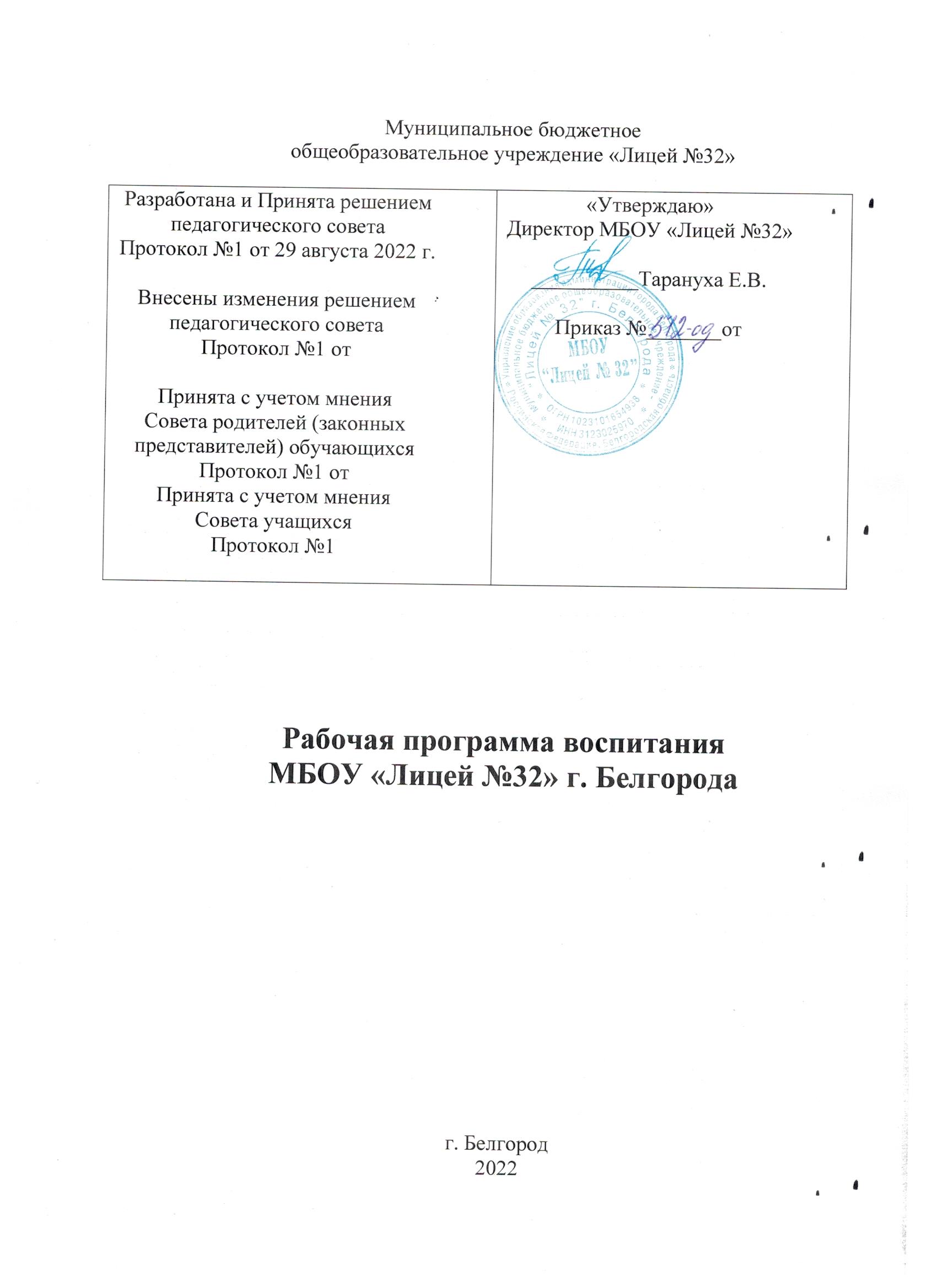 Содержание ПОЯСНИТЕЛЬНАЯ ЗАПИСКА         Рабочая  программа воспитания направлена на решение проблем гармоничного вхождения обучающихся в социальный мир и налаживания ответственных взаимоотношений с окружающими их людьми. Воспитательная программа показывает, каким образом педагоги могут реализовать воспитательный потенциал их совместной с детьми деятельности.          Программа разработана с учётом Федерального закона от 29.12.2012 № 273-ФЗ «Об образовании в Российской Федерации», Стратегии развития воспитания в Российской Федерации на период до 2025 года (Распоряжение Правительства Российской Федерации от 29.05.2015 № 996-р) и Плана мероприятий по её реализации в 2021 — 2025 годах (Распоряжение Правительства Российской Федерации от 12.11.2020 № 2945-р), Стратегии национальной безопасности Российской Федерации (Указ Президента Российской Федерации от 02.07.2021 № 400), федеральных государственных образовательных стандартов (далее — ФГОС) начального общего образования (Приказ Минпросвещения России от 31.05.2021 № 286), основного общего образования (Приказ Минпросвещения России от 31.05.2021 № 287), среднего общего образования (Приказ Минобрнауки России от 17.05.2012 № 413).          Программа включает три раздела: целевой, содержательный, организационный. Приложение — примерный календарный план воспитательной работы. РАЗДЕЛ  1. ЦЕЛЕВОЙ           Воспитательная деятельность в общеобразовательной организации планируется и осуществляется в соответствии с приоритетами государственной политики в сфере воспитания, установленными в Стратегии развития воспитания в Российской Федерации на период до 2025 года (Распоряжение Правительства Российской Федерации от 29.05.2015 № 996-р). Приоритетной задачей Российской Федерации в сфере воспитания детей является развитие высоконравственной личности, разделяющей российские традиционные духовные ценности, обладающей актуальными знаниями и умениями, способной реализовать свой потенциал в условиях современного общества, готовой к мирному созиданию и защите Родины. Цель и задачи воспитания обучающихся          Современный российский национальный воспитательный идеал — высоконравственный, творческий, компетентный гражданин России,                       принимающий судьбу Отечества как свою личную, осознающий ответственность за настоящее и будущее страны, укоренённый в духовных и культурных традициях многонационального народа Российской Федерации.     В соответствии с этим идеалом и нормативными правовыми актами Российской Федерации в сфере образования цель воспитания обучающихся в общеобразовательной организации: развитие личности, создание условий для самоопределения и социализации на основе социокультурных, духовнонравственных ценностей и принятых в российском обществе правил и норм поведения в интересах человека, семьи, общества и государства, формирование у обучающихся чувства патриотизма, гражданственности, уважения к памяти защитников Отечества и подвигам Героев Отечества, закону и правопорядку, человеку труда и старшему поколению, взаимного уважения, бережного отношения к культурному наследию и традициям многонационального народа Российской Федерации, природе и окружающей среде. Задачи воспитания обучающихся в общеобразовательной организации: усвоение ими знаний норм, духовно-нравственных ценностей, традиций, которые выработало российское общество (социально значимых знаний); формирование и развитие личностных отношений к этим нормам, ценностям, традициям (их освоение, принятие); приобретение соответствующего этим нормам, ценностям, традициям социокультурного опыта поведения, общения, межличностных и социальных отношений, применения полученных знаний; достижение личностных результатов освоения общеобразовательных программ в соответствии с ФГОС.                                                                                Личностные результаты освоения обучающимися общеобразовательных программ включают осознание российской гражданской идентичности, сформированность ценностей самостоятельности и инициативы, готовность обучающихся к саморазвитию, самостоятельности и личностному самоопределению, наличие мотивации к целенаправленной социально значимой деятельности, сформированность внутренней позиции личности как  особого ценностного отношения к себе, окружающим людям и жизни в целом.            Воспитательная деятельность в общеобразовательной организации планируется и осуществляется на основе аксиологического, антропологического, культурно-исторического, системно-деятельностного, личностно-ориентированного подходов и с учётом принципов воспитания: гуманистической направленности воспитания, совместной деятельности детей и взрослых, следования нравственному примеру, безопасной жизнедеятельности, инклюзивности, возрастосообразности. Направления воспитания          Программа реализуется в единстве учебной и воспитательной деятельности общеобразовательной организации по основным направлениям воспитания в соответствии с ФГОС:  гражданское воспитание — формирование российской гражданской идентичности, принадлежности к общности граждан Российской Федерации, к народу России как источнику власти в Российском государстве и субъекту тысячелетней российской государственности, уважения к правам, свободам и обязанностям гражданина России, правовой и политической культуры;  патриотическое воспитание — воспитание любви к родному краю, Родине, своему народу, уважения к другим народам России; историческое просвещение, формирование российского национального исторического сознания, российской культурной идентичности;  духовно-нравственное воспитание — воспитание на основе духовно-нравственной культуры народов России, традиционных религий народов России, формирование традиционных российских семейных ценностей; воспитание честности, доброты, милосердия, справедливости, дружелюбия и взаимопомощи, уважения к старшим, к памяти предков;  эстетическое воспитание — формирование эстетической культуры на основе российских традиционных духовных ценностей, приобщение к лучшим образцам отечественного и мирового искусства;   физическое воспитание, формирование культуры здорового образа жизни и эмоционального благополучия — развитие физических способностей с учётом возможностей и состояния здоровья, навыков безопасного поведения в природной и социальной среде, чрезвычайных ситуациях;  трудовое воспитание — воспитание уважения к труду, трудящимся, результатам труда (своего и других людей), ориентация на трудовую деятельность, получение профессии, личностное самовыражение в продуктивном, нравственно достойном труде в российском обществе, достижение выдающихся результатов в профессиональной деятельности;  экологическое воспитание — формирование экологической культуры, ответственного, бережного отношения к природе, окружающей среде на основе российских традиционных духовных ценностей, навыков охраны, защиты, восстановления природы, окружающей среды;  ценности научного познания — воспитание стремления к познанию себя и других людей, природы и общества, к получению знаний, качественного образования с учётом личностных интересов и общественных потребностей.  Целевые ориентиры результатов воспитания          Требования к личностным результатам освоения  обучающимися образовательных программ начального общего, основного общего, среднего общего образования установлены в соответствующих ФГОС.          На основании этих требований в данном разделе представлены целевые ориентиры результатов в воспитании, развитии личности обучающихся, на достижение которых должна быть направлена деятельность педагогического коллектива для выполнения требований ФГОС.          Целевые ориентиры определены в соответствии с инвариантным содержанием воспитания обучающихся на основе российских базовых (гражданских, конституциональных) ценностей, обеспечивают единство  воспитания, воспитательного пространства.          Целевые ориентиры результатов воспитания сформулированы на уровнях начального общего, основного общего, среднего общего образования по направлениям воспитания в соответствии с ФГОС. Целевые ориентиры результатов воспитания на уровне начального общего образования.Целевые ориентиры результатов воспитания на уровне основного общего образования.Целевые ориентиры результатов воспитания на уровне среднего общего образования.РАЗДЕЛ 2. СОДЕРЖАТЕЛЬНЫЙ2.1 Уклад школьной жизни      Муниципальное бюджетное общеобразовательное учреждение «Лицей №32»  г Белгорода основан в 1972 году как средняя общеобразовательная школа; с 1992 по 2002 год был гимназией; в 2002 году реорганизован в лицей, расположен  по адресу: город Белгород, ул. Мичурина, д.39. Обучение ведётся с 1 по 11 класс по трем уровням образования в 47  классах комплектах: начальное общее образование - 20 классов, основное общее образование - 21 класс, среднее общее образование - 6 классов.            МБОУ «Лицей №32»  находится  в центральной части города, в микрорайоне «Черемушки»   и активно использует в своей деятельности научный, культурный, материальный и  кадровый потенциал микрорайона. Образовательное учреждение тесно сотрудничает     с другими субъектами социализации. Социальные партнеры: Учреждения культурыДраматический театр       имени М.С. ЩепкинаБелгородская областная филармонияБиблиотеки города БелгородаМузеи: историко-краеведческий, литературный,художественный, музей-диорама, народной культурыКинотеатры «Радуга», «Победа»ДК «Энергомаш»Областная научная библиотекаБелгородский театр куколФотогалерея имени В. СобровинаУчреждения дополнительного образованияШкола искусствБелгородский Дворец детского творчестваСтанция юных натуралистовСДЮСШОР №8ДЮСШ №6ДЮСШ №7СДЮСШОР №5Белгородский областной центр детского и юношеского туризма и экскурсийВысшие учебные заведенияНИУ БелГУБелгородский институт культурыБГТУ имени В.Г. ШуховаОбщественные организацииБелгородское региональное отделение общероссийской общественной организации «Российский Союз ветеранов»Белгородское региональное отделение общероссийской общественной организации «Российский Союз ветеранов Афганистана»Белгородское отделение межрегиональной общественной организации ветеранов воздушно-десантных войск «Союз десантников»Белгородская региональная общественная организация «Морское собрание»Белгородское региональное отделение общероссийской общественной организации ветеранов «Боевое братство»Белгородское региональное отделение ветеранов ракетно-космических силБелгородское региональное отделение «Белгородский казачий круг»Совет ветеранов Западного округа г. БелгородаРегиональное отделение Всероссийской организации бывших малолетних узников фашистских концлагерейПравоохранительные организацииУМВД России по городу БелгородуСвердловский районный судБелгородский правоохранительный колледж имени Героя России В.В. БурцеваСоциальные учрежденияКомплексный центр социального обслуживания населения г. БелгородаОКУ «Белгородский центр занятости населения»        Коллектив лицея создает и претворяет в жизнь девиз: «Храним традиции, живем настоящим, творим будущее». Дружный, сплоченный коллектив МБОУ «Лицей №32» богат своими традициями,  которые нашли отклик в сердцах не одного поколения воспитанников.Традиционные дела и праздники:- День знаний- День учителя- Благотворительная ярмарка «Белый цветок»- День самоуправления- Посвящение в лицеисты- Посвящение в клуб «Патриот»- День матери- «Лицей новогодний»- Новогодние утренники и спектакли- Конкурс эстрадно-спортивного танца- Смотр строя и песни- День Победы- Последний звонок- Выпускной вечер Примером сохранения традиций  служит     опыт работы музея им. Д. М. Карбышева в лицее № орода Белгорода. Музей имени Героя Советского Союза Дмитрия Михайловича Карбышева был создан в 1980 году, в честь знаменательной даты – 100-летия со дня рождения героя. Д.М. Карбышева.   		Центральное место в музее занимает большая картина, изображающая расправу над Д.М. Карбышевым и другими узниками. Её написал белгородский художник и один из инициаторов создания музея Евгений Иванович Болотов, бывший узник немецкого концентрационного лагеря Маутхаузен, умерший в ноябре 1997 года.        В феврале 2000 года состоялась торжественная передача в фонд музея коллекции документов, фотографий, переписки узника концентрационного лагеря Маутхаузен Присного В. А. с бывшими узниками и их родственниками. Эту коллекцию по завещанию своего деда передал в дар музею выпускник лицея, кандидат наук Присный А. А. Спустя 24 года решено было реставрировать помещение музея и обновить экспозицию.18 февраля 2005 года (после реставрационных работ) состоялось торжественное открытие музейного зала имени Дмитрия Михайловича Карбышева. В день открытия состоялись торжественные мероприятия в лицее. Церемония оставила незабываемое впечатление у ребят и гостей. Об этом событии писали газеты – «Наш Белгород» от 4.03.2005 г., «Белгородские известия» от 25.02.2005 г., интернет сайт bel.ru, информационный репортаж прошёл по белгородскому телевидению.20 февраля 2007 года в торжественной обстановке состоялось открытие историко-краеведческого зала лицейского музея. Этот зал рассказывает об истории родного края, истории лицея. Весомым вкладом в дело патриотического воспитания подрастающего поколения стала установка 4 сентября 2012 года на территории школы бюста выпускника средней школы №32 г. Белгорода Чепенца Дмитрия Эдуардовича, Героя Абхазии.15 февраля 2015 года в День памяти воинов-интернационалистов была торжественно открыта экспозиция, посвящённая  Дмитрию  Чепенцу в историко-краеведческом зале лицейского музея.         На базе музея проходят уроки истории и краеведения, уроки мужества, музейные уроки. Уроки ведутся с опорой на конкретный фактический материал музейной экспозиции.	Стало традицией осуществлять приём младших лицеистов в ряды клуба «Патриот» в стенах школьного музея. В канун праздников Дня защитников Отечества и Дня Победы в лицее проводятся циклы мероприятий по патриотическому воспитанию, в которых активно принимает участие музей. В 2022 году музей имени Д.М. Карбышева был зарегистрирован на Портале школьных музеев РФ (https://fcdtk.ru/museums),  свидетельство №4507.               Для организации воспитательного процесса  в лицее имеется хорошая материальная база:   спортивный зал, зал ритмики, актовый зал, зеркальный зал, столовая, библиотека, медицинский кабинет, логопедический кабинет,  кабинет психологической поддержки,  кабинет технологии, мастерские, 3 компьютерных класса, кабинет музыки, кабинет изобразительного искусства, стрелковый тир, тренажерный зал.                                                      Миссия школы состоит в вовлечении школьников в интересную и полезную для них деятельность, в предоставлении возможностей для самореализации, личностного развития ребенка, для накопления опыта социально значимых отношений.  Внеурочная  деятельность в школе реализуется через организацию воспитательной работы  классных руководителей,  старших вожатых, учителей-предметников, преподавателя организатора ОБЖ, педагога-психолога, социального педагога.В каждом классе координирующую роль выполняет классный руководитель, который в соответствии со своими функциями и задачами: взаимодействует с педагогическими работниками, а также с социально-психологической службой школы; организует в классе образовательный и воспитательный процесс, оптимальный для развития положительного потенциала личности учащихся в рамках деятельности общешкольного коллектива; организует систему отношений через разнообразные формы воспитывающей деятельности коллектива класса; организует социально значимую, творческую деятельность учащихся.  Преимущества оптимизационной модели: минимизация финансовых расходов на внеурочную деятельность; создание единого образовательного и методического пространства в школе; формирование содержательного и организационного единства всех подразделений школы. Дополнительное образование в МБОУ «Лицей №32» организовано через работу объединений дополнительного образования  в рамках организации деятельности школьного музея имени Д.М. Карбышева, военно-патриотического клуба «Патриот» и школьного спортивного  клуба «Факел».  Дополнительное образование в школе: максимально ориентируется на запросы и потребности детей, обучающихся и их родителей (законных представителей), обеспечивает психологический комфорт для всех детей, учащихся и личностную значимость учащихся, дает шанс каждому расткрыть себя как личность, удовлетворить свои индивидуальные познавательные, эстетические, творческие запросы, предоставляет ученику возможность творческого развития по силам, интересам и в индивидуальном темпе, побуждает учащихся к саморазвитию и самовоспитанию, к самооценке и самоанализу, обеспечивает оптимальное соотношение управления и самоуправления в жизнедеятельности школьного коллектива, позволяет полнее использовать потенциал школьного образования за счет углубления, расширения и применения школьных знаний, позволяет расширить общее образование путем реализации досуговых и индивидуальных образовательных программ. 2.2 Виды, формы и содержание воспитательной деятельности         Рабочая программа воспитания реализуется в единстве урочной и внеурочной деятельности, совместно с семьей и другими институтами воспитания.          Рабочая программа воспитания реализуется с использованием форм, соответствующих возрастным и индивидуальным особенностям обучающихся, таких как: классный час, занятие внеурочной деятельностью, соревнование, конкурс, экскурсия, фестиваль, концерт, акция, творческая мастерская, карнавал, мастер-класс, секция, кружок и т.п.         В содержание рабочей программы воспитания включены инвариантные и вариативные модули, направленные на достижение цели воспитательного процесса школы.2.3. Инвариантные модули рабочей программы воспитания: 2.3.1 Модуль  «Классное руководство и наставничество»          Осуществляя классное руководство, педагог организует работу с классом; индивидуальную работу с обучающимися вверенного ему класса; работу с учителями, преподающими в данном классе; работу с родителями учащихся или их законными представителями. Работа с классным коллективом: • инициирование и поддержка участия класса в общешкольных ключевых делах, оказание необходимой помощи детям в их подготовке, проведении и анализе; • организация интересных и полезных для личностного развития ребенка совместных дел с учащимися вверенного ему класса (познавательной, трудовой, спортивно-оздоровительной, духовнонравственной, творческой, профориентационной направленности), позволяющие с одной стороны, - вовлечь в них детей с самыми разными потребностями и тем самым дать им возможность самореализоваться в них, а с другой - установить и упрочить доверительные отношения с учащимися класса, стать для них значимым взрослым, задающим образцы поведения в обществе; • проведение классных часов как часов плодотворного и доверительного общения педагога и лицеистов, основанных на принципах уважительного отношения к личности ребенка, поддержки активной позиции каждого ребенка в беседе, предоставления школьникам возможности обсуждения и принятия решений по обсуждаемой проблеме, создания благоприятной среды для общения; • сплочение коллектива класса через: игры и тренинги; однодневные и многодневные походы и экскурсии, организуемые классными руководителями и родителями; празднования в классе дней рождения детей, включающие в себя подготовленные ученическими микрогруппами поздравления, сюрпризы, творческие подарки и розыгрыши; регулярные внутриклассные «огоньки» и вечера, дающие каждому обучающемуся возможность рефлексии собственного участия в жизни класса; • выработка совместно со школьниками законов класса, помогающих детям освоить нормы и правила общения, которым они должны следовать в лицее;Индивидуальная работа с учащимися: • изучение особенностей личностного развития учащихся класса через наблюдение за поведением обучающихся в их повседневной жизни, в специально создаваемых педагогических ситуациях, в играх, погружающих ребенка в мир человеческих отношений, в организуемых педагогом беседах по тем или иным нравственным проблемам; результаты наблюдения сверяются с результатами бесед классного руководителя с родителями обучающихся, с преподающими в его классе учителями, а также (при необходимости) - со школьным психологом; • поддержка ребенка в решении важных для него жизненных проблем (налаживание взаимоотношений с одноклассниками или учителями, выбор профессии, вуза и дальнейшего трудоустройства, успеваемость и т.п.), когда каждая проблема трансформируется классным руководителем в задачу для обучающегося, которую они совместно стараются решить;• индивидуальная работа с обучающимися класса, направленная на заполнение ими личных портфолио, в которых дети не просто фиксируют свои учебные, творческие, спортивные, личностные достижения, но и в ходе индивидуальных неформальных бесед с классным руководителем в начале каждого года планируют их, а в конце года - вместе анализируют свои успехи и неудачи;• коррекция поведения ребенка через частные беседы с ним, его родителями или законными представителями, с другими учащимися класса; через включение в проводимые школьным психологом тренинги общения; через предложение взять на себя ответственность за то или иное поручение в классе.Работа с учителями, преподающими в классе: • регулярные консультации классного руководителя с учителями-предметниками, направленные на формирование единства мнений и требований педагогов по ключевым вопросам воспитания, на предупреждение разрешение конфликтов между учителями и учащимися; • проведение мини-педсоветов, направленных на решение конкретных проблем класса и интеграцию воспитательных влияний на обучающихся; • привлечение учителей к участию во внутриклассных делах, дающих педагогам возможность лучше узнавать и понимать своих учеников, увидев их в иной, отличной от учебной, обстановке; • привлечение учителей к участию в родительских собраниях класса для объединения усилий в деле обучения и воспитания детей.Работа с родителями учащихся или их законными представителями: • регулярное информирование родителей о школьных успехах и проблемах их детей, о жизни класса в целом; • помощь родителям обучающихся или их законным представителям в регулировании отношений между ними, администрацией лицея  и учителями-предметниками; • организация родительских собраний, происходящих в режиме обсуждения наиболее острых проблем обучения и воспитания школьников; • создание и организация работы родительских комитетов классов, участвующих в управлении образовательной организацией и решении вопросов воспитания и обучения их детей; • привлечение членов семей школьников к организации и проведению дел класса; организация на базе класса семейных праздников, конкурсов, соревнований, направленных на сплочение семьи и лицея.2.3.2  Модуль «Школьный урок»           Основные направления и темы воспитательной работы, формы, средства, методы воспитания реализуются  через использование воспитательного потенциала учебных предметов, курсов и дисциплин (модулей) и отражаются в рабочих программах педагогов.      Реализация педагогами воспитательного потенциала урока предполагает следующее: • установление доверительных отношений между учителем и его учениками, способствующих позитивному восприятию учащимися требований и просьб учителя, привлечению их внимания к обсуждаемой на уроке информации, активизации их познавательной деятельности; • побуждение обучающихся соблюдать на уроке общепринятые нормы поведения, правила общения со старшими (учителями) и сверстниками (обучающимися), принципы учебной дисциплины и самоорганизации; • привлечение внимания обучающихся к ценностному аспекту изучаемых на уроках явлений, организация их работы с получаемой на уроке социально значимой информацией - инициирование ее обсуждения, высказывания учащимися своего мнения по ее поводу, выработки своего к ней отношения; • инициирование и поддержка исследовательской деятельности школьников в рамках реализации ими индивидуальных и групповых исследовательских проектов, что даст школьникам возможность приобрести навык самостоятельного решения теоретической проблемы, навык генерирования и оформления собственных идей, навык уважительного отношения к чужим идеям, оформленным в работах других и Воспитательный процесс лицея опирается на традиции интеллектуальных, творческих событий и патриотических практик. Одним из центров воспитательной работы в школе является школьный музей имени Д.М. Карбышева. Деятельность музейного сообщества направлена на изучение, популяризацию знаний о своей малой и большой Родине через краеведческую, поисково-исследовательскую работу по истории гимназии, жизненного пути её учеников и учителей. Занятие музейным делом способствует созданию условий для развития духовно-нравственного потенциала личности, формирует социально-значимые знания и опыт деятельного выражения собственной гражданской позиции, самостоятельного приобретения новых знаний, даёт возможность для опыта проектной деятельности, расширяет потенциал системы школьных уроков.   • организация предметных образовательных событий (например, предметных недель учебных дисциплин, объединяющих учебное пространство: уроки, внеурочные занятия, тематические перемены, игры, соревнования, конкурсы, мастер-классы и т.д.) для обучающихся с целью развития познавательной и творческой активности, инициативности в различных сферах предметной деятельности, раскрытия творческих способностей обучающихся с разными образовательными потребностями и индивидуальными возможностями; • проведение учебных (олимпиады, занимательные уроки и пятиминутки, урок - деловая игра, урок - путешествие, урок мастер-класс, урок-исследование и др.) и учебно-развлекательных мероприятий (викторина, турнир, образовательный квест, конкурсы плакатов и рисунков, экскурсии и др.); • специально разработанные занятия - уроки, занятия-экскурсии, которые, расширяют образовательное пространство предмета, воспитывают любовь к прекрасному, к природе, к родному краю; •  использование ИКТ и дистанционных образовательных технологий обучения, обеспечивающих современные активности обучающихся (школьный виртуальный музей, учебные занятия на платформах Учи.ру, Якласс, Инфоурок, программы-тренажеры, тесты, зачеты в электронных приложениях, мультимедийные презентации, научно-популярные передачи, фильмы, обучающие сайты, уроки онлайн, видеолекции, онлайн-конференции. Лицей  включился в проект «Цифровая образовательная среда»;• использование воспитательных возможностей содержания учебного предмета через демонстрацию детям примеров ответственного, гражданского поведения, проявления человеколюбия и добросердечности, перевод содержания с уровня знаний на уровень личностных смыслов, восприятие ценностей через подбор соответствующих текстов для чтения, задач для решения, проблемных ситуаций для обсуждения в классе, анализ поступков людей, историй судеб, комментарии к происходящим в мире событиям, проведение Уроков мужества; • применение на уроке интерактивных форм работы учащихся: интеллектуальных игр, стимулирующих познавательную мотивацию школьников (игра «Что? Где? Когда?», брейн-ринг, квесты, игра-провокация, игра-эксперимент, игра-демонстрация, игра- состязание); дискуссий, которые дают учащимся возможность приобрести опыт ведения конструктивного диалога в атмосфере интеллектуальных, нравственных и эстетических переживаний, столкновений различных взглядов и мнений, поиска истины и возможных путей решения задачи или проблемы, творчества учителя и учащихся; групповой работы или работы в парах, с целью обучения командной работе и взаимодействию с другими детьми, постановки общей цели, для достижения которой каждый должен внести индивидуальный вклад, распределению ролей, рефлексией вклада каждого в общий результат; • включение в урок игровых процедур, которые помогают поддержать мотивацию детей к получению знаний (лекция с запланированными ошибками, наличие двигательной активности на уроках), налаживанию позитивных межличностных отношений в классе, помогают установлению доброжелательной атмосферы во время урока (сотрудничество, поощрение, доверие, поручение важного дела, эмпатия, создание ситуации успеха); • инициирование и поддержка исследовательской деятельности школьников в рамках реализации ими индивидуальных и групповых исследовательских проектов, что даёт школьникам возможность приобрести навык самостоятельного решения теоретической проблемы, навык генерирования и оформления собственных идей, навык уважительного отношения к чужим идеям, оформленным в работах других исследователей, навык публичного выступления перед аудиторией, аргументирования и отстаивания своей точки зрения (участие в конкурсах, выставках, соревнованиях, научно-практических конференциях, форумах, авторские публикации в изданиях школьного и муниципального уровня); • использование технологии «Портфолио», с целью развития самостоятельности, рефлексии и самооценки, планирования деятельности, видения правильного вектора для дальнейшего развития способностей; • установление доверительных отношений между учителем и его учениками, способствующих позитивному восприятию учащимися требований и просьб учителя через живой диалог, привлечение их внимания к обсуждаемой на уроке информации, активизацию их познавательной деятельности через использование занимательных элементов, историй из жизни современников; • побуждение обучающихся соблюдать на уроке общепринятые нормы поведения, правила общения со всеми участниками образовательного процесса, принципы учебной дисциплины и самоорганизации через знакомство и в последующем соблюдение «Правил внутреннего распорядка обучающихся», взаимоконтроль и самоконтроль обучающихся.  Модуль 2.3.3 «Курсы внеурочной деятельности»Внеурочная деятельность в образовательной организации организуется по направлениям развития личности, определяемым образовательным стандартом: спортивно-оздоровительное, духовно-нравственное, социальное, общеинтеллектуальное, общекультурное. В своей работе при организации внеурочной деятельности, мы используем оптимизационную модель, которая предполагает, что в ее реализации принимают участие все педагогические работники, в том числе педагоги дополнительного образования. Внеурочная  деятельность в школе реализуется через организацию воспитательной работы  классных руководителей,  старших вожатых, учителей-предметников, преподавателя организатора ОБЖ, педагога-психолога, социального педагога.В каждом классе координирующую роль выполняет классный руководитель, который в соответствии со своими функциями и задачами: взаимодействует с педагогическими работниками, а также с социально-психологической службой школы; организует в классе образовательный и воспитательный процесс, оптимальный для развития положительного потенциала личности учащихся в рамках деятельности общешкольного коллектива; организует систему отношений через разнообразные формы воспитывающей деятельности коллектива класса; организует социально значимую, творческую деятельность учащихся.  Преимущества оптимизационной модели: минимизация финансовых расходов на внеурочную деятельность; создание единого образовательного и методического пространства в школе; формирование содержательного и организационного единства всех подразделений школы. Дополнительное образование в МБОУ «Лицей №32» организовано через работу объединений дополнительного образования  в рамках организации деятельности школьного музея имени Д.М. Карбышева, военно-патриотического клуба «Патриот» и школьного спортивного  клуба «Факел».    Дополнительное образование в школе: максимально ориентируется на запросы и потребности детей, обучающихся и их родителей (законных представителей), обеспечивает психологический комфорт для всех детей, учащихся и личностную значимость учащихся, дает шанс каждому расткрыть себя как личность, удовлетворить свои индивидуальные познавательные, эстетические, творческие запросы, предоставляет ученику возможность творческого развития по силам, интересам и в индивидуальном темпе, побуждает учащихся к саморазвитию и самовоспитанию, к самооценке и самоанализу, обеспечивает оптимальное соотношение управления и самоуправления в жизнедеятельности школьного коллектива, позволяет полнее использовать потенциал школьного образования за счет углубления, расширения и применения школьных знаний, позволяет расширить общее образование путем реализации досуговых и индивидуальных образовательных программ. В МБОУ «Лицей №32» созданы объединения дополнительного образования, работа которых организована в рамках реализации  дополнительных общеобразовательных общеразвивающих программам различной направленности (технической, естественно-научной, физкультурно-спортивной, художественной, туристско-краеведческой, социально-педагогической). Материально-техническое оснащение школы позволяет организовывать деятельность широкого спектра дополнительных услуг. В начальной школе внеурочная деятельность для обучающихся представлена следующими курсами:В основной школе внеурочная деятельность для обучающихся представлена следующими курсами:На уровне среднего общего образования внеурочная деятельность для учащихся представлена следующими курсами:2.3.4 Модуль  «Самоуправление» Основная цель модуля «Ученическое самоуправление» в МБОУ «Лицей №32» заключается в создании условий для выявления, поддержки и развития управленческих инициатив учащихся. Участие в школьном самоуправлении – это возможность продемонстрировать уникальность своей личности, накопить опыт общения, преодолеть трудности, испытать ответственность за свои поступки, освоить общественный опыт, научиться сотрудничеству с людьми.           Структура ученического самоуправления школы имеет несколько уровней и осуществляется следующим образом. 2.3.5 Модуль «Профориентация»          Совместная деятельность педагогов и обучающихся по направлению «профориентация» включает в себя профессиональное просвещение обучающихся; диагностику и консультирование по проблемам профориентации, организацию профессиональных проб обучающихся.          Задача совместной деятельности педагога и ребенка - подготовить обучающегося к осознанному выбору своей будущей профессиональной деятельности. Создавая профориентационно значимые проблемные ситуации, формирующие готовность обучающегося к выбору, педагог актуализирует его профессиональное самоопределение, позитивный взгляд на труд в постиндустриальном мире, охватывающий не только профессиональную, но и внепрофессиональную составляющие такой деятельности. Эта работа осуществляется через: • циклы профориентационных часов общения, направленных на подготовку школьника к осознанному планированию и реализации своего профессионального будущего; • профориентационные игры: деловые игры, квесты, решение кейсов (ситуаций, в которых необходимо принять решение, занять определенную позицию), расширяющие знания школьников о типах профессий, о способах выбора профессий, о достоинствах и недостатках той или иной интересной школьникам профессиональной деятельности; • посещение профориентационных выставок, ярмарок профессий, тематических профориентационных парков, профориентационных лагерей, дней открытых дверей в средних специальных учебных заведениях и вузах; • совместное с педагогами изучение интернет ресурсов, посвященных выбору профессий, прохождение профориентационного онлайн-тестирования, прохождение онлайн курсов по интересующим профессиям и направлениям образования; • участие в работе всероссийских профориентационных проектов, созданных в сети интернет: просмотр лекций, решение учебнотренировочных задач, участие в мастер классах, посещение открытых уроков; • индивидуальные консультации психолога для школьников и их родителей по вопросам склонностей, способностей, дарований и иных индивидуальных особенностей детей, которые могут иметь значение в процессе выбора ими профессии; • освоение обучающимися основ профессии в рамках различных курсов по выбору, включенных в основную образовательную программу лицея, или в рамках курсов дополнительного образования. 2.3.6 Модуль «Работа с родителями» Работа с родителями или законными представителями учащихся осуществляется для более эффективного достижения цели воспитания, а также  для повышения педагогической компетенции родителей, которые должны правильно организовать процесс воспитания своего ребёнка в семье для того, чтобы он вырос образованным и воспитанным человеком. Главными задачами модуля являются оказание помощи семье в воспитании детей, психолого-педагогическое просвещение семей, коррекция семейного воспитания, организация досуга семьи. Система работы с родителями выстраивается на решение следующих задач: повышение педагогической культуры родителей, пополнение арсенала их знаний по общим и конкретным вопросам воспитания ребёнка в семье и школе. вовлечение родителей в совместную с детьми и педагогами учебнопознавательную, культурно-досуговую, общественнополезную и спортивнооздоровительную деятельность. презентация положительного семейного опыта, организация семейных мастерских и родительского лектория. совершенствование форм взаимодействия школа – семья (пропаганда психолого-педагогических знаний, дифференцированная и индивидуальная помощь родителям). помощь родителям и детям с ОВЗ (изучение семей и условий семейного воспитания)  Работа с родителями (законными представителями) школьников осуществляется в рамках следующих направлений:          Потенциал семьи в  образовательном процессе должен быть активно задействован. Родители учащихся должны быть не только информированы о ходе учебного процесса, но и участвовать в нем, поддерживая ребенка в реализации творческих индивидуальных проектов. Вариативные модули рабочей программы воспитания2.4.1 Модуль «Ключевые общешкольные дела» Данный модуль школьной программы воспитания раскрывает уникальность гуманистической воспитательной системы школы, в основе которой находится продуктивно-трудовая деятельность учащихся, учителей, родителей и представителей социума, их гражданственность, инициативность, ответственность, коллективизм, целеустремленность. 2.4.2 Модуль «Профилактика и безопасность»         Включает в себя два раздела «Безопасность жизнедеятельности» и «Профилактика правонарушений»        «Безопасность жизнедеятельности» (пожарная безопасность, дорожная безопасность, информационная безопасность)  реализуется через систему классных часов, общешкольных мероприятий, индивидуальные беседы. Профилактика детского дорожно-транспортного травматизма (ДДТТ) - целенаправленная деятельность по своевременному выявлению, предупреждению и устранению причин и условий, способствующих дорожно-транспортным происшествиям, в которых погибают и получают травмы обучающиеся. Основные задачи: • увеличение количества обучающихся, участвующих в мероприятиях по профилактике детского дорожно-транспортного травматизма; • привлечение педагогических кадров к работе по профилактике детского дорожно-транспортного травматизма; • учет, анализ и профилактика случаев нарушения обучающимися и воспитанниками Правил дорожного движения; • организация деятельности отряда ЮИД; • организация работы по пропаганде безопасности дорожного движения с родителями. Для этого в образовательной организации используются следующие формы работы: • на уровне начального общего образования разработка безопасного маршрута в школу; • тематические, игры, соревнования, конкурсы, викторины, практические занятия по правилам дорожного движения; • тематические беседы и классные часы, инструктажи; • внеклассные мероприятия с обучающимися по основам безопасного поведения на улицах и дорогах, соблюдению правил дорожного движения.Профилактика пожарной безопасности. Профилактика пожарной безопасности (ПБ) – комплекс мер, направленный на то, чтобы минимизировать вероятность возникновения пожара, уметь действовать при пожаре, а также исключить факторы, которые его вызывают. Для этого в образовательной организации используются следующие формы работы: • тематические игры, соревнования, конкурсы, викторины; • практические занятия по пожарной безопасности; • профилактические беседы и классные часы; • участие в районных конкурсах, в т.ч. дистанционно; • учебные тренировки по эвакуации; • проведение инструктажей с учащимися и сотрудниками, родителями. 3. Профилактика экстремизма и терроризма направлена на воспитание у обучающихся уважительного отношения ко всем людям всего мира, вне зависимости от национальности, религии, социального и имущественного положения; воспитание культуры межнационального согласия и уважения; создание психологические безопасной поддерживающей, доброжелательной среды в образовательной организации, исключающей проявления агрессии, психологического и физического травмированы; формирование уважительного отношения к ценностям, историческому и культурному наследию России как многонационального и многоконфессионального государства; расширение возможностей для проявления социальной, творческой активности детей и молодежи, занятий спортом; Основные задачи профилактики экстремизма в образовательной среде: • формирование у обучающихся знаний о сущности экстремистской и террористической деятельности; • повышение правовой культуры обучающихся, родителей и педагогов; формирование основ знаний об ответственности за совершение преступлений экстремистского и террористического характера; • развитие у обучающихся умений и навыков правильных действий при поступлении угрозы террористических актов; формирование навыков противодействия экстремизму и терроризму; • формирование ценностных ориентиров личности, гражданского сознания; Исходя из задач в школе работа организована по следующим направлениям: • информирование обучающихся об экстремизме, об опасности экстремистских организаций; • разъяснение мер ответственности родителей и обучающихся за правонарушения экстремистской направленности; • формирование толерантности у подростков, повышение их социальной компетентности, прежде всего способности к слушанию, сочувствию, состраданию; • снижение у обучающихся предубеждений и стереотипов в сфере межличностного общения. Этому способствует совместная деятельность детей, творческая атмосфера в группе, использование дискуссий, ролевых игр, обучение методам конструктивного разрешения проблем и конфликтов в повседневном общении, ведению переговоров; • формирование у обучающихся понимания ценностей разнообразий и различий, уважения достоинства каждого человека. • создание условий для снижения агрессии, напряженности.  «Профилактика правонарушений»          Совместная деятельность педагогов, обучающихся, родителей по направлению «Профилактика правонарушений» реализуется по следующим направлениям: Профилактика безнадзорности и правонарушений Задачи воспитания: - создание эффективной системы социальной поддержки детей и подростков группы риска, направленной на решение проблем детской и подростковой безнадзорности и преступности; - организация профилактической работы по предупреждению правонарушений обучающихся; - повышение правовой культуры и социально – педагогической компетенции родителей учащихся; - воспитание ответственности за порученное дело; - формирование уважительного отношения к материальным ценностям. Реализация путем: • составления и корректировки социального паспорта класса и школы; • выявления семей и детей, находящихся в социально опасном положении, детей «группы риска»; • создания банка данных неблагополучных детей, детей «группы риска»; • выявления детей, систематически пропускающих уроки без уважительных причин; • посещения учащихся на дому с целью изучения жилищно-бытовых условий; • взаимодействия с инспектором по делам несовершеннолетних; • вовлечения детей, состоящих на ВШУ, в общественно-значимую деятельность; • организации встреч с работниками прокуратуры, комиссии по делам несовершеннолетних, полиции. 2. Профилактика суицидального поведения Задачи воспитания: · оказать помощь в решении личностных проблем социализации и построении конструктивных отношений с родителями, педагогами и сверстниками; · содействовать профилактике неврозов; · способствовать развитию навыков саморегуляции и управления стрессом. Реализация путем: · работы школьного педагога – психолога; · лекториев для педагогического коллектива; · индивидуальных консультаций с учителями-предметниками и классными руководителями; · общешкольных родительских собраний; · лекториев для родителей; · консультаций для родителей учащихся, оказавшихся в кризисной ситуации; · мониторинга среди обучающихся по выявлению детей, находящихся в кризисной ситуации, посредством заполнения и последующего анализа «карты факторов суицидального риска»;· изучения межличностных взаимоотношений учащихся в классных коллективах (социометрия) и выявление «изолированных» детей; · комплексной психологической диагностики учащихся проблемами обучения, развития, воспитания. · тематических классных часов. · консультации для учащихся, оказавшихся в кризисной ситуации; · информирования о действии «Телефонов доверия», памятки, инструкции. 3. Профилактика алкоголизма, наркомании и табакокурения. Задачи воспитания: · продолжить формирование знаний об опасности различных форм зависимостей, негативного отношения к ним путём просветительской и профилактической деятельности с учащимися, педагогами, родителями; · способствовать обеспечению условий для организации и проведения мероприятий, направленных на формирование у учащихся стремления к ведению здорового образа жизни; повышать значимость здорового образа жизни, престижность здорового поведения через систему воспитательных мероприятий; · систематизировать совместную работу с родителями, педагогами, медиками и общественностью по профилактике употребления употреблению спиртных напитков, наркотических и психотропных веществ, табачных изделий; · продолжать работу по развитию информационного поля по профилактике употребления спиртных напитков, наркотических и психотропных веществ, табачных изделий; · продолжить развитие коммуникативных и организаторских способностей учащихся, способности противостоять негативному влиянию со стороны. Реализация путем: · установления неблагополучных, неполных, малообеспеченных семей, детей, состоящих под опекой и попечительством; · установления обучающихся, склонных к употреблению алкоголя, наркотиков, токсических веществ, табакокурению и проведение с ними профилактической работы; · совместных рейдов с сотрудниками полиции на предмет выявления мест (скоплений учащихся), отрицательно воздействующих на детей; · корректировки картотеки индивидуального учёта подростков «группы риска»; · вовлечение в кружки, клубы, секции; · контроля над внеурочной занятостью учащихся; · размещения информационно-методических материалов на сайте школы; · контроля над посещаемостью учебных занятий, выявление учащихся, не посещающих школу по неуважительным причинам, профилактическая работа с ними, своевременное реагирование; · организации лекториев, циклов бесед, круглых столов, тематических классных часов, акций, квестов, конкурсов для учащихся;·систематического выявления учащихся, нарушающих Устав лицея, Закон РФ «Об ограничении курения табака», Законы «О профилактике наркомании и токсикомании на территории РФ»,   другие нормативные акты, регулирующие поведение обучающихся и принятие мер воспитательного воздействия к ним; · организации семинаров с элементами тренинга по профилактике наркомании, табакокурения, алкоголизма; · организации консультаций для родителей по вопросам профилактики алкоголизма, наркозависимости и лечения их последствий. · организации родительские собраний, лекториев, анкетирования, функционирования «Горячей линии» школьного психолога. 2.4.3 Модуль «Детские общественные объединения»          Действующее на базе школы детские общественные объединения - это добровольное, самоуправляемое, некоммерческое формирование, созданное по инициативе детей и взрослых, объединившихся на основе общности интересов для реализации общих целей, указанных в уставе общественного объединения. Его правовой основой является ФЗ от 19.05.1995 № 82-ФЗ (ред. от 20.12.2017) «Об общественных объединениях (ст. 5).              Работа школьных объединений дает ребенку возможность получить социально значимый опыт гражданского поведения, получить важный для их личностного развития опыт осуществления дел, направленных на помощь другим людям, своей школе, обществу в целом; развить в себе такие качества как внимание, забота, уважение, умение сопереживать, умение общаться, слушать и слышать других.  2.4.4 Модуль «Экскурсии, экспедиции, походы»          Разные виды экскурсий, походов и экспедиций, организуемых лицеем, дают возможность реализовать идею активного воспитания: достойных представителей своей культуры, знающих и понимающих ее идеалы, ценности и в то же время открытых другим культурам, обладающих навыками толерантности, сотрудничества в современном полиэтническом и поликультурном социуме. Направления в приобретении учащимися социокультурного опыта: 1. Организация экскурсий в музеи города Белгорода. Они открывают прошлое через вещественный подлинный памятник, который позволяют детям прикоснуться к глубинной памяти Отечества, увидеть корни своей, родной, культуры. 2. Приобщение к универсалиям духовного мира через знакомство с Храмами города Белгорода и паломнические поездки по Белгородской области. 3. Участие в краеведческих экспедициях позволяет учащимся:  через рассказы пожилых людей, их внутреннее отношение и душевные тепло «впитывают» в себя то, чем пропитана традиционная культура – приоритетом духовных ценностей над материальными, открытостью, сопереживанием, честностью, настоящей – жертвенной любовью;  живя в походных условиях, обретать коммуникативные навыки; начинать осознавать универсалии природно-культурного пространства. Совместные походы выходного дня и экскурсии на природу:  создают благоприятные условия для укрепления семейных традиций;  создают благоприятные условия для воспитания у ребят самостоятельности и ответственности;  формируют навыки самообслуживающего труда;  на практике осваивается смысл изречения «возлюби ближнего как самого себя»;  обучающиеся распознают в себе духовные силы и развивают умения управлять собой;  открывают ценности природного мира. 5. Экскурсионные поездки открывают для детей тайны жизни и творчества:                                - актера М.С. Щепкина (Дом-музей М.С. Щепкина в селе Алексеевка);- поэта, публициста, участника Отечественной войны 1812 г. В.Ф. Раевского;- философа, поэта, общественного деятеля Н.В. Станкевича;- писателя, переводчика, просветителя В.Я. Ерошенко (с.Обуховка, Старооскольского городского округа);знакомят с историческим прошлым, особенностями природы, хозяйства Белгородской области:- военно-исторический  музей-заповедник «Прохоровское поле»;- ООО «Управляющая компания «Славянка» (г. Старый Оскол);- центр традиционной культуры (с. Купино, Шебекинский район);- СПоПК «Сырный дом» (п. Томаровка);- круглое здание и парк XIX века (с. Головчино, Грайворонский район);- музей Первой Конной армии (п. Великомихайловка, Новооскольский район);- участки государственного природного заповедника «Белогорье»: «Лес на Ворскле», «Ямская степь»;- Валуйский Успенско-Николаевский монастырь и пещерный комплекс Игнатия Богоносца;- музей истории КМА, смотровая площадка ЛГОК – ООО «Рудсервис» (Губкинский городской округ)6. Экскурсии на заводы и предприятия г. Белгорода позволяют обучающимся:  знакомиться с людьми труда;  видеть ценность трудовой деятельности;  открывать для себя тайны мастерства;  выбирать будущую профессию. 2.4.5 Модуль «Школьные и социальные медиа»         Цель школьных медиа (совместно создаваемых школьниками и педагогами средств распространения текстовой, аудио и видеоинформации) – развитие коммуникативной культуры школьников, формирование навыков общения и сотрудничества, поддержка творческой самореализации учащихся. Воспитательный потенциал школьных медиа реализуется в рамках следующих видов и форм деятельности:разновозрастный редакционный совет подростков, старшеклассников и консультирующих их взрослых, целью которого является освещение (через школьное телевидение,  газету образовательной организации, школьное радио, сайт образовательной организации и т.п.) наиболее интересных моментов жизни школы, популяризация общешкольных ключевых дел, кружков, секций, деятельности органов ученического самоуправления, РДШ и т.д.;школьный медиацентр – созданная из заинтересованных добровольцев группа информационно-технической поддержки школьных мероприятий, осуществляющая видеосъемку и мультимедийное сопровождение школьных праздников, фестивалей, конкурсов, спектаклей, капустников, вечеров, дискотек;школьная интернет-группа - разновозрастное сообщество школьников и педагогов, поддерживающих интернет-сайт школы и группу в социальных сетях по направлению с целью освещения деятельности образовательной организации в информационном пространстве, привлечения внимания общественности к образовательной организации, информационного продвижения ценностей и организации виртуальной диалоговой площадки, на которой детьми, учителями и родителями могли бы открыто обсуждаться значимые для образовательной организации вопросы;участие в конкурсах школьных и социальных медиа-центров2.4.6  Модуль «Организация предметно-эстетической среды»           В организации предметно-эстетической среды выделяется несколько компонентов:  пространственно-предметный;  организационный;  информационный;  технологический;  социальный.          Социальному компоненту среды отводится наиболее значимая роль в формировании и развитии личности. Это особый истоковский дух, особая атмосфера, которые определяют воспитательные и образовательные результаты. Это «Уклад школьной жизни», характеризующийся:  особыми ценностями, которые закреплены в организации взаимодействия, в писаных или неписаных правилах жизни лицея;  общей культурой лицея, культурой деятельности, управления и взаимоотношений;  традициями, заботой об их сохранении и развитии, престиже лицея в глазах учащихся и их родителей, общественности;  психолого-педагогическом климате лицея;  позициями, которые занимают дети и взрослые в лицее;  участием подростков и взрослых в создании норм и правил общей жизни посредством участия в деятельности органов самоуправления.           В основе уклада школьной жизни лицея лежат  принципы, которые связывают прошлое, настоящее, будущее:  принцип активности, соборности и творческой позиции участников воспитательного и образовательного процесса;  принцип опоры на позитивный социокультурный опыт;  принцип положительного подкрепления результатов деятельности и рефлексивной оценки;  принцип диалогового общения;  принцип психологической безопасности и доверия.         Уклад школьной жизни позволяет дать представление о самом важном в жизни человека и на основе активных форм обучения и воспитания последовательно развивать духовно-нравственные ценности школьников. При этом базовые ценности не локализованы в отдельной форме или виде образовательной или воспитательной деятельности, а пронизывают весь уклад школьной жизни, деятельность школьника как человека, личности, гражданина. В создании такой среды особую роль играют исторические корни, традиции школы, воспитание на социокультурном опыте, что помогает учащимся соотнести главные ценности жизни с собственным опытом.Уклад школьной жизни:  формируется на основе базовых национальных ценностей и воспитательных идеалов;  включает урочную, внеурочную и общественно значимую деятельность, систему воспитательных мероприятий, культурных и социальных практик;  учитывает историко-культурную, этническую и региональную специфику;  обеспечивает усвоение обучающимися нравственных ценностей, приобретение опыта нравственной, общественно значимой деятельности;  организуется педагогическим коллективом образовательного учреждения при поддержке семей обучающихся, общественных организаций, включая детско-юношеские движения и организации, учреждений дополнительного образования, культуры и спорта, СМИ, традиционных религиозных объединений.Воспитательная работа по организации и реализации предметно-эстетической среды лицеяРАЗДЕЛ 3 ОРГАНИЗАЦИОННЫЙ3.1 Кадровое обеспечениеПедагогический коллектив лицея № 32 стабильный, текучести кадров нет. Образование и квалификация педагогических работников в основном соответствуют профилю работы и занимаемой должности.Целенаправленная работа педагогов лицея подтверждается стабильным уровнем квалификации.Таблица. Уровни квалификации педагогов лицея № 32.           В образовательной организации функционируют МО классных руководителей. Методическая работа в школе ориентирована на будущее состояние школы, поэтому ее результаты так важны для всего как образовательного, так и воспитательного процессов. Методическое объединение классных руководителей - структурное подразделение внутришкольной системы управления воспитательным процессом, координирующее научно - методическую и организационную работу классных руководителей, в которых учатся и воспитываются учащиеся определенной группы. Основные задачи работы методического объединения классных руководителей: повышать уровень профессионализма классного руководителя в сфере его педагогической компетенции; создавать условия для развития и совершенствования педагогического мастерства каждого классного руководителя; развивать информационную культуру классных руководителей и использование информационных технологий на этапе усвоения ФГОС второго поколения; осваивать классным руководителям новые подходы к оценке образовательных достижений учащихся; обеспечить высокий методический уровень проведения всех видов занятий ( в т.ч. внеурочной деятельности, классных часов); систематически отслеживать работу по накоплению и обобщению актуального педагогического опыта классных руководителей через систему научно - практических семинаров, методических дней, взаимопосещения уроков, конкурсов педагогического мастерства, участия в педагогических чтениях и конференциях; организовывать информационно-методическую и практическую помощь классным руководителям в воспитательной работе с обучающимися; формировать у классных руководителей теоретическую и практическую базу для моделирования системы воспитания в классе; оказывать помощь классным руководителям в овладении новыми педагогическими технологиями воспитательного процесса; повышение творческого потенциала педагогов с учетом их индивидуальных способностей; создавать информационно-педагогический банк собственных достижений, обеспечивать популяризацию собственного опыта через открытые внеурочные мероприятия, самопрезентации, выступления, портфолио. 3.2.  Система поощрения социальной успешности и проявлений активной жизненной позиции обучающихся Система поощрения социальной успешности и проявлений активной жизненной позиции школьников МБОУ «Лицей №32» г. Белгорода  решает следующие воспитательные задачи:  формирование у школьников активной жизненной позиции;  вовлечение школьников в совместную деятельность и активное участие в ней.  Фиксация достижений обучающихся  осуществляется в виде портфолио в течение учебного года. Итоги подводятся в конце учебного года. Принципы поощрения, которыми руководствуется МБОУ «Лицей  №32» г. Белгорода: 1. Публичность поощрения – информирование всех учеников школы о награждении, проведение процедуры награждения в присутствии значительного числа школьников. 2. Прозрачность правил поощрения – они регламентированы положением о награждениях. Ознакомление школьников и их родителей с локальным актом обязательно. 3. Регулирование частоты награждений – награждения по результатам конкурсов проводятся один раз в год по уровням образования. 4. МБОУ «Лицей  №32 г. Белгорода  использует сочетание индивидуального и коллективного поощрения для стимулирования групп школьников к преодолению межличностных противоречий между получившими награду и не получившими ее. 5. Дифференцированность  поощрений – поощрения и награды разделены на уровни и типы наград, что поддерживает стимулирующее действие системы поощрения. Формы поощрений социальной успешности и проявлений активной жизненной позиции обучающихся:   объявление благодарности;  награждение грамотой;  вручение сертификатов и дипломов;  занесение фотографии активиста на доску почета;  награждение ценным подарком. 3.3. Основные направления самоанализа воспитательной работы лицея         Самоанализ осуществляется ежегодно силами коллектива лицея. Оценка качества воспитания школьников – это внутренняя оценка, производимая самим педагогическим коллективом в своих профессиональных целях и производится на основе неперсонифицированных диагностических методик.          Основанием для оценки качества воспитания школьников являются результаты педагогических наблюдений и применения иных методик изучения личностного роста школьников.        В основной школе чаще используются опросники, но их результаты обязательно сверяются с результатами педагогических наблюдений. В качестве возможного варианта используется опросник «Личностный рост» и «Анкета для самоанализа организуемой в школе совместной деятельности детей и взрослых». Особенностью опросника является то, что он предполагает не сравнение детей с неким универсальным стандартом воспитанности, а отслеживает динамику личностных изменений школьника (какими они были – какими стали).Самоанализ воспитательной работы осуществляется  и по модулям воспитательной программы         Итогом самоанализа организуемой в школе воспитательной работы является перечень выявленных проблем, над которыми предстоит работать педагогическому коллективу, и направленные на это управленческие решения.ПОЯСНИТЕЛЬНАЯ ЗАПИСКА1РАЗДЕЛ 1. ЦЕЛЕВОЙ1.1Цель и задачи воспитания обучающихся1.2Направления воспитания1.3Целевые ориентиры результатов воспитания2РАЗДЕЛ 2. СОДЕРЖАТЕЛЬНЫЙ2.1Уклад школьной жизни2.2Виды, формы и содержание воспитательной деятельности2.3ИНВАРИАНТНЫЕ МОДУЛИ РАБОЧЕЙ ПРОГРАММЫ ВОСПИТАНИЯ2.3.1Модуль «Классное руководство и наставничество»2.3.2Модуль «Школьный урок»2.3.3Модуль «Курсы внеурочной деятельности2.3.4Модуль «Самоуправление»2.3.5Модуль «Профориентация»2.3.6Модуль «Работа с родителями»2.4ВАРИАТИВНЫЕ МОДУЛИ РАБОЧЕЙ ПРОГРАММЫ ВОСПИТАНИЯ2.4.1Модуль «Ключевые общешкольные дела»2.4.2Модуль «Профилактика и безопасность»2.4.3Модуль «Детские общественные объединения»2.4.4Модуль «Экскурсии, экспедиции, походы»2.4.5Модуль «Школьные и социальные медиа»2.4.6Модуль «Организация предметно-эстетической среды»3РАЗДЕЛ 3. ОРГАНИЗАЦИОННЫЙ3.1Кадровое обеспечение3.2Система поощрения социальной успешности и проявления активной жизненной позиции обучающихся3.3Основные направления самоанализа воспитательной работы лицея4ПРИМЕРНЫЙ КАЛЕНДАРНЫЙ ПЛАН ВОСПИТАТЕЛЬНОЙ РАБОТЫЦелевые ориентирыГражданско-патриотическое воспитание         Знающий и любящий свою малую родину, свой край, имеющий представление о Родине — России, её территории, расположении.          Сознающий принадлежность к своему народу и к общности граждан России, проявляющий уважение к своему и другим народам.          Понимающий свою сопричастность к прошлому, настоящему и будущему родного края, своей Родины — России, Российского государства.          Понимающий значение гражданских символов (государственная символика России, своего региона), праздников, мест почитания героев и защитников Отечества, проявляющий к ним уважение.          Имеющий первоначальные представления о правах и ответственности человека в обществе, гражданских правах и обязанностях.          Принимающий участие в жизни класса, общеобразовательной организации, в доступной по возрасту социально значимой деятельности.Духовно-нравственное воспитание         Уважающий духовно-нравственную культуру своей семьи, своего народа, семейные ценности с учётом национальной, религиозной принадлежности.          Сознающий ценность каждой человеческой жизни, признающий индивидуальность и достоинство каждого человека.          Доброжелательный, проявляющий сопереживание, готовность оказывать помощь, выражающий неприятие поведения, причиняющего физический и моральный вред другим людям, уважающий старших.          Умеющий оценивать поступки с позиции их соответствия нравственным нормам, осознающий ответственность за свои поступки.          Владеющий представлениями о многообразии языкового и культурного пространства России, имеющий первоначальные навыки общения с людьми разных народов, вероисповеданий.          Сознающий нравственную и эстетическую ценность литературы, родного языка, русского языка, проявляющий интерес к чтению.Эстетическое воспитание         Способный воспринимать и чувствовать прекрасное в быту, природе, искусстве, творчестве людей.           Проявляющий интерес и уважение к отечественной и мировой художественной культуре.           Проявляющий стремление к самовыражению в разных видах художественной деятельности, искусстве. Физическое воспитание, формирование культуры здоровья и эмоционального благополучия         Бережно относящийся к физическому здоровью, соблюдающий основные правила здорового и безопасного для себя и других людей образа жизни, в том числе в информационной среде.          Владеющий основными навыками личной и общественной гигиены, безопасного поведения в быту, природе, обществе.          Ориентированный на физическое развитие с учётом возможностей здоровья, занятия физкультурой и спортом.          Сознающий и принимающий свою половую принадлежность, соответствующие ей психофизические и поведенческие особенности с учётом возраста.Трудовое воспитание         Сознающий ценность труда в жизни человека, семьи, общества.         Проявляющий уважение к труду, людям труда, бережное отношение к результатам труда, ответственное потребление.          Проявляющий интерес к разным профессиям.          Участвующий в различных видах доступного по возрасту труда, трудовой деятельности. Экологическое воспитание         Понимающий ценность природы, зависимость жизни людей от природы, влияние людей на природу, окружающую среду.          Проявляющий любовь и бережное отношение к природе, неприятие действий, приносящих вред природе, особенно живым существам.          Выражающий готовность в своей деятельности придерживаться экологических норм. Ценности научного познания          Выражающий познавательные интересы, активность, любознательность и самостоятельность в познании, интерес и уважение к научным знаниям, науке.          Обладающий первоначальными представлениями о природных и социальных объектах, многообразии объектов и явлений природы, связи живой и неживой природы, о науке, научном знании.          Имеющий первоначальные навыки наблюдений, систематизации и осмысления опыта в естественнонаучной и гуманитарной областях знания.Целевые ориентирыГражданское воспитание         Знающий и принимающий свою российскую гражданскую принадлежность (идентичность) в поликультурном, многонациональном и многоконфессиональном российском обществе, в мировом сообществе.            Понимающий сопричастность к прошлому, настоящему и будущему народа России, тысячелетней истории российской государственности на основе исторического просвещения, российского национального исторического сознания.          Проявляющий уважение к государственным символам России, праздникам.          Проявляющий готовность к выполнению обязанностей гражданина России, реализации своих гражданских прав и свобод при уважении прав и свобод, законных интересов других людей.          Выражающий неприятие любой дискриминации граждан, проявлений экстремизма, терроризма, коррупции в обществе.          Принимающий участие в жизни класса, общеобразовательной организации, в том числе самоуправлении, ориентированный на участие в социально значимой деятельности. Патриотическое воспитание        Сознающий свою национальную, этническую принадлежность, любящий свой народ, его традиции, культуру.         Проявляющий уважение к историческому и культурному наследию своего и других народов России, символам, праздникам, памятникам, традициям народов, проживающих в родной стране.          Проявляющий интерес к познанию родного языка, истории и культуры своего края, своего народа, других народов России.          Знающий и уважающий достижения нашей Родины — России в науке, искусстве, спорте, технологиях, боевые подвиги и трудовые достижения, героев и защитников Отечества в прошлом и современности.            Принимающий участие в мероприятиях патриотической направленностиДуховно-нравственное воспитание         Знающий и уважающий духовно-нравственную культуру своего народа, ориентированный на духовные ценности и нравственные нормы народов России, российского общества в ситуациях нравственного выбора (с учётом национальной, религиозной принадлежности).           Выражающий готовность оценивать своё поведение и поступки, поведение и поступки других людей с позиций традиционных российских духовно-нравственных ценностей и норм с учётом осознания последствий поступков.          Выражающий неприятие антигуманных и асоциальных поступков, поведения, противоречащих традиционным в России духовно-нравственным нормам и ценностям.          Сознающий соотношение свободы и ответственности личности в условиях индивидуального и общественного пространства, значение и ценность межнационального, межрелигиозного согласия людей, народов в России, умеющий общаться с людьми разных народов, вероисповеданий.         Проявляющий уважение к старшим, к российским традиционным семейным ценностям, институту брака как союзу мужчины и женщины для создания семьи, рождения и воспитания детей.          Проявляющий интерес к чтению, к родному языку, русскому языку и литературе как части духовной культуры своего народа, российского общества.Эстетическое воспитание         Выражающий понимание ценности отечественного и мирового искусства, народных традиций и народного творчества в искусстве.          Проявляющий эмоционально-чувственную восприимчивость к разным видам искусства, традициям и творчеству своего и других народов, понимание их влияния на поведение людей.          Сознающий роль художественной культуры как средства коммуникации и самовыражения в современном обществе, значение нравственных норм, ценностей, традиций в искусстве.          Ориентированный на самовыражение в разных видах искусства, в художественном творчестве. Физическое воспитание, формирование культуры здоровья и эмоционального благополучия         Понимающий ценность жизни, здоровья и безопасности, значение личных усилий в сохранении здоровья, знающий и соблюдающий правила безопасности, безопасного поведения, в том числе в информационной среде.         Выражающий установку на здоровый образ жизни (здоровое питание, соблюдение гигиенических правил, сбалансированный режим занятий и отдыха, регулярную физическую активность).          Проявляющий неприятие вредных привычек (курения, употребления алкоголя, наркотиков, игровой и иных форм зависимостей), понимание их последствий, вреда для физического и психического здоровья.          Умеющий осознавать физическое и эмоциональное состояние (своё и других людей), стремящийся управлять собственным эмоциональным состоянием.          Способный адаптироваться к меняющимся социальным, информационным и природным условиям, стрессовым ситуациям.Трудовое воспитание        Уважающий труд, результаты своего труда, труда других людей.         Проявляющий интерес к практическому изучению профессий и труда различного рода, в том числе на основе применения предметных знаний.         Сознающий важность трудолюбия, обучения труду, накопления навыков трудовой деятельности на протяжении жизни для успешной профессиональной самореализации в российском обществе.          Участвующий в решении практических трудовых дел, задач (в семье, общеобразовательной организации, своей местности) технологической и социальной направленности, способный инициировать, планировать и самостоятельно выполнять такого рода деятельность.         Выражающий готовность к осознанному выбору и построению индивидуальной траектории образования и жизненных планов с учётом личных и общественных интересов, потребностей.Экологическое воспитание         Понимающий значение и глобальный характер экологических проблем, путей их решения, значение экологической культуры человека, общества.          Сознающий свою ответственность как гражданина и потребителя в условиях взаимосвязи природной, технологической и социальной сред.         Выражающий активное неприятие действий, приносящих вред природе.          Ориентированный на применение знаний естественных и социальных наук для решения задач в области охраны природы, планирования своих поступков и оценки их возможных последствий для окружающей среды.          Участвующий в практической деятельности экологической, природоохранной направленности. Ценности научного познания         Выражающий познавательные интересы в разных предметных областях с учётом индивидуальных интересов, способностей, достижений.         Ориентированный в деятельности на научные знания о природе и обществе, взаимосвязях человека с природной и социальной средой.          Развивающий навыки использования различных средств познания, накопления знаний о мире (языковая, читательская культура, деятельность в информационной, цифровой среде).          Демонстрирующий навыки наблюдений, накопления фактов, осмысления опыта в естественнонаучной и гуманитарной областях познания, исследовательской деятельности.Целевые ориентирыГражданское воспитание       Осознанно выражающий свою российскую гражданскую принадлежность (идентичность) в поликультурном, многонациональном и многоконфессиональном российском обществе, в мировом сообществе.        Сознающий своё единство с народом России как источником власти и субъектом тысячелетней российской государственности, с Российским государством, ответственность за его развитие в настоящем и будущем на основе исторического просвещения, сформированного российского национального исторического сознания.          Проявляющий готовность к защите Родины, способный аргументированно отстаивать суверенитет и достоинство народа России и Российского государства, сохранять и защищать историческую правду.   ориентированный на активное гражданское участие на основе уважения закона и правопорядка, прав и свобод сограждан.            Осознанно и деятельно выражающий неприятие любой дискриминации по социальным, национальным, расовым, религиозным признакам, проявлений экстремизма, терроризма, коррупции, антигосударственной деятельности.          Обладающий опытом гражданской социально значимой деятельности (в ученическом самоуправлении, волонтёрском движении, экологических, военнопатриотических и др. объединениях, акциях, программах). Патриотическое воспитание         Выражающий свою национальную, этническую принадлежность, приверженность к родной культуре, любовь к своему народу.         Сознающий причастность к многонациональному народу Российской Федерации, Российскому Отечеству, российскую культурную идентичность.         Проявляющий деятельное ценностное отношение к историческому и культурному наследию своего и других народов России, традициям, праздникам, памятникам народов, проживающих в родной стране — России.         Проявляющий уважение к соотечественникам, проживающим за рубежом, поддерживающий их права, защиту их интересов в сохранении российской культурной идентичности.Духовно-нравственное воспитание           Проявляющий приверженность традиционным духовно-нравственным ценностям, культуре народов России с учётом мировоззренческого, национального, конфессионального самоопределения.          Действующий и оценивающий своё поведение и поступки, поведение и поступки других людей с позиций традиционных российских духовно-нравственных ценностей и норм с осознанием последствий поступков, деятельно выражающий неприятие антигуманных и асоциальных поступков, поведения, противоречащих этим ценностям.          Проявляющий уважение к жизни и достоинству каждого человека, свободе мировоззренческого выбора и самоопределения, к представителям различных этнических групп, религий народов России, их национальному достоинству и религиозным чувствам с учётом соблюдения конституционных прав и свобод всех граждан.         Понимающий и деятельно выражающий ценность межнационального, межрелигиозного согласия людей, народов в России, способный вести диалог с людьми разных национальностей, отношения к религии и религиозной принадлежности, находить общие цели и сотрудничать для их достижения.          Ориентированный на создание устойчивой семьи на основе российских традиционных семейных ценностей; понимания брака как союза мужчины и женщины для создания семьи, рождения и воспитания в семье детей; неприятия насилия в семье, ухода от родительской ответственности.         Обладающий сформированными представлениями о ценности и значении в отечественной и мировой культуре языков и литературы народов России, демонстрирующий устойчивый интерес к чтению как средству познания отечественной и мировой духовной культуры.   Эстетическое воспитание        Выражающий понимание ценности отечественного и мирового искусства, российского и мирового художественного наследия.        Проявляющий восприимчивость к разным видам искусства, понимание эмоционального воздействия искусства, его влияния на поведение людей, умеющий критически оценивать это влияние.         Проявляющий понимание художественной культуры как средства коммуникации и самовыражения в современном обществе, значения нравственных норм, ценностей, традиций в искусстве.         Ориентированный на осознанное творческое самовыражение, реализацию творческих способностей в разных видах искусства с учётом российских традиционных духовных и нравственных ценностей, на эстетическое обустройство собственного быта.Физическое воспитание, формирование культуры здоровья и эмоционального благополучия         Понимающий и выражающий в практической деятельности ценность жизни, здоровья и безопасности, значение личных усилий в сохранении и укреплении своего здоровья и здоровья других людей.         Соблюдающий правила личной и общественной безопасности, в том числе безопасного поведения в информационной среде.         Выражающий на практике установку на здоровый образ жизни (здоровое питание, соблюдение гигиены, режим занятий и отдыха, регулярную физическую активность), стремление к физическому совершенствованию, соблюдающий и пропагандирующий безопасный и здоровый образ жизни.         Проявляющий сознательное и обоснованное неприятие вредных привычек (курения, употребления алкоголя, наркотиков, любых форм зависимостей), деструктивного поведения в обществе и цифровой среде, понимание их вреда для физического и психического здоровья.         Демонстрирующий навыки рефлексии своего состояния (физического, эмоционального, психологического), состояния других людей с точки зрения безопасности, сознательного управления своим эмоциональным состоянием, развивающий способности адаптироваться к стрессовым ситуациям в общении, в разных коллективах, к меняющимся условиям (социальным, информационным, природным).  Трудовое воспитание          Уважающий труд, результаты труда, трудовые и профессиональные достижения своих земляков, их вклад в развитие своего поселения, края, страны, трудовые достижения российского народа.          Проявляющий способность к творческому созидательному социально значимому труду в доступных по возрасту социально-трудовых ролях, в том числе предпринимательской деятельности в условиях самозанятости или наёмного труда.         Участвующий в социально значимой трудовой деятельности разного вида в семье, общеобразовательной организации, своей местности, в том числе оплачиваемом труде в каникулярные периоды, с учётом соблюдения законодательства.          Выражающий осознанную готовность к получению профессионального образования, к непрерывному образованию в течение жизни как условию успешной профессиональной и общественной деятельности.          Понимающий специфику трудовой деятельности, регулирования трудовых отношений, самообразования и профессиональной самоподготовки в информационном высокотехнологическом обществе, готовый учиться и трудиться в современном обществе.          Ориентированный на осознанный выбор сферы трудовой, профессиональной деятельности в российском обществе с учётом личных жизненных планов, потребностей своей семьи, общества. Экологическое воспитание         Демонстрирующий в поведении сформированность экологической культуры на основе понимания влияния социально-экономических процессов на природу, в том числе на глобальном уровне, ответственность за действия в природной среде.         Выражающий деятельное неприятие действий, приносящих вред природе.         Применяющий знания естественных и социальных наук для разумного, бережливого природопользования в быту, общественном пространстве.        Имеющий и развивающий опыт экологически направленной, природоохранной, ресурсосберегающей деятельности, участвующий в его приобретении другими людьми.   Ценности научного познания        Деятельно выражающий познавательные интересы в разных предметных областях с учётом своих интересов, способностей, достижений.         Обладающий представлением о современной научной картине мира, достижениях науки и техники, аргументированно выражающий понимание значения науки в жизни российского общества, обеспечении его безопасности, гуманитарном, социальноэкономическом развитии России.        Демонстрирующий навыки критического мышления, определения достоверной научной информации и критики антинаучных представлений.         Развивающий и применяющий навыки наблюдения, накопления и систематизации фактов, осмысления опыта в естественнонаучной и гуманитарной областях познания, исследовательской деятельности.УровеньВиды деятельности Формы работы, мероприятия Работа с классным коллективом Формирование и развитие коллектива класса-изучение учащихся класса (потребности, интересы, склонности и другие личностные характеристики членов классного коллектива), отношений, общения и деятельности в классном коллективе с помощью наблюдения, игр, методики для исследования мотивов участия обучающихся в деятельности и для определения уровня социальной активности;-составление карты интересов и увлечений обучающихся; -проектирование целей, перспектив и образа жизнедеятельности классного коллектива с помощью  классного часа «Дом, в котором я живу», «Государство - это мы», конкурса «Фильм о моём классе» и т.д.; - проведение классных часов, как часов плодотворного и доверительного общения педагога и школьников: «Я и моё место в жизни» и т.п. тематические классные часы к государственным датам «День народного Единства», «Дети войны», классные часы по профориентации и др. -сплочение коллектива класса через игры и тренинги на сплочение, походы и экскурсии, праздник «День рождения класса» и т.п. -организация органов самоуправления в классе: выработка законов класса, выборы старосты класса, разделение детей на временные инициативные группы; -установление позитивных отношений с другими классными коллективами (через подготовку и проведение ключевого общешкольного дела): «День учителя - день Самоуправления», «Дни здоровья», «Лицей новогодний» и т. д.Индивидуальная работа с учащимисяИзучение особенностей личностного развития обучающихся класса-наблюдение; -изучение личных дел обучающихся, собеседование с учителями - предметниками; -использование анкет, тестов, для изучения мотивации учащихся, конкретной группы учащихся или класса в целом, уровень тревожности учащихся класса; -проведение индивидуальных и групповых диагностических беседИндивидуальная работа с учащимисяОрганизация совместных интересных и полезных дел для личностного развития ребёнка -совместное планирования работы каждого месяца, подведение итогов; -формирование традиций в классном коллективе: «День именинника», концерты для мам, бабушек, пап и т.п.; -сбор информации об увлечениях и интересах обучающихся и их родителей для организации интересных и полезных дел. -создание ситуации выбора и успеха.Индивидуальная работа с учащимися класса-заполнение с учащимися «Портфолио»; -работа классного руководителя с учащимися, имеющими психологические проблемы с привлечением психолога и социального педагога; -проба учащимися различных социальных ролей; -вовлеченность учащихся в социально значимую деятельность.Работа со слабоуспевающими учащимися, испытывающими трудности по отдельным предметам-контроль за успеваемостью учащихся класса; -контроль за посещением консультаций по предметам, дополнительных занятий с педагогами; -организация учебной взаимопомощи одноклассников.Работа с обучающимися, состоящими на различных видах учёта, в «группе риска», оказавшимися в трудной жизненной ситуации- контроль за свободным времяпровождением; -вовлечение детей в объединения дополнительного образования; -делегирование отдельных поручений; - оказание помощи, через социальные службы лицея.Работа с учителями, преподающими в классеРабота с учителями, преподающими в классеРегулярное взаимодействие классного руководителя с учителями-предметниками-посещение учебных занятий; -мини-педсоветы по проблемам класса; -ведение дневника наблюдений; -индивидуальные беседы с учащимися и их родителями;- участие в заседаниях Совета профилактики;- привлечение учителей к участию в родительских собраниях класса для объединения усилий в деле воспитания детей.Работа с родителями учащихся или их законными представителямиРабота с родителями учащихся или их законными представителями-Индивидуальная работа с семьёй; -Работа с родительским активом; -Работа с родительским коллективом класса- изучение категории семьи, психологического климата семьи (анкетирование, посещение семьи); -педагогическое просвещение родителей по вопросам воспитания детей (классные родительские собрания); -привлечение родителей к совместной  познавательной, проектной, общественно-полезной деятельности; -консультирование родителей по проблемам поведения, обучения детей, c целью координации воспитательных усилий педагогов и родителей, при необходимости привлечение узких специалистов - психолога, социального педагога.НаправлениеКурсы внеурочной деятельностиДуховно-нравственное«Духовное краеведение», «Белгородоведение», «Я в мире людей», «Разговоры о важном»Общеинтеллектуальное«Я – исследователь», «Экономика: первые шаги», «Английский для начинающих», «Умники и умницы», «Информатика», «Самоподготовка»Общекультурное«Театральное искусство», «Мир деятельности»Спортивно-оздоровительное«Подвижные игры», «Разговор о правильном питании»Социальное«Знакомство с самим собой», «Психологическая азбука», «Мир деятельности»НаправлениеКурсы внеурочной деятельностиДуховно-нравственное«Православная культура», «Духовное краеведение», «Уроки доброты», «Уроки нравственности», «Белгородоведение», «Я в мире – мир во мне», «Разговоры о важном»Общеинтеллектуальное «Решение усложненных задач по химии», «Решение задач по информатике», «Финансовая грамотность», «На пути к грамотности», «Химический многогранник», «Решение и анализ теоретических заданий при подготовке к ОГЭ по географии», «Занимательная компьютерная графика», Веб-дизайн», «Творческие задания в среде программирования Скретч»Общекультурное«В гостях у Дамблдора», «Знатоки искусства»Спортивно-оздоровительное«Волейбол», «Баскетбол», «Футбол», Общефизическая подготовка»Социальное«Мой выбор»НаправлениеКурсы внеурочной деятельностиДуховно-нравственное«Основы и ценности этики семейной жизни», «Разговоры о важном»Общеинтеллектуальное«Решение усложненных задач по химии», «Программирование», «Решение задач по информатике», «Решение задач по биологии», факультатив «Черчение», «Решение задач по математике», «Трудности русского языка при подготовке к ЕГЭ», «Грамматика английского языкаОбщекультурное«История русской культуры», «Искусство устной и письменной речи»Спортивно-оздоровительноеЗанятия «Фитнес-аэробика»СоциальноеРазвитие навыков саморегуляции. (Психологическая подготовка к ЕГЭ)уровни самоуправления направления работы Классное самоуправление  Совет класса - исполнительный орган классного ученического самоуправления, создающийся с целью планирования и организации и проведения дел классного коллектива. Задача классного самоуправления состоит в том, чтобы организовать такой образ жизни в стенах класса, где всё – для ученика и всё, что делается, – исходит от ученика  -участие в планировании, разработке, проведении ключевых дел классного коллектива; - изучение интересов учащихся класса, выявление творческого потенциала каждого и в соответствии с этим организация  всех видов воспитательной  деятельности; -выполнение коллективных, групповых и индивидуальных поручений (реализация школьниками, взявшими на себя соответствующую роль, функций по контролю за порядком и чистотой в классе, уходом за классной комнатой, комнатными растениями и т.п.); -дежурство по классу и по школе; -участие в школьных и классных мероприятиях: досуг, классные и школьные вечера, праздники, КВД (клубы выходного дня), спорт и спортивные мероприятия, ЗОЖ, самообслуживание в столовой; -деятельность школьной прессы; - экологические десанты  Школьное самоуправление Совет учащихся МБОУ «Лицей №32» - исполнительный орган школьного самоуправления, создающийся с целью получения учащимися опыта самостоятельного общественного действия, который состоит из лидеров всех секторов управления: учебного, спортивно-оздоровительного, культурно-массового, сектора печати и информации, сектора труда. На этом уровне члены Совета активно взаимодействуют со старшим вожатым, куратором ученического актива, представителями лидеров педагогического и родительского коллектива. гражданская активность (волонтерский отряд, отряд лидеров РДШ) - военно-патриотическое движение  (клуб «Патриот», Совет музея); личностное развитие (профессиональная ориентация, служба школьной медиации; информационно-медийное (школьное телевидение); -ЗОЖ (школьный спортивный клуб «Факел», школьный отряд юных инспекторов дорожного движения, дружина юных пожарных) Уровень образованияСодержание профориентационной работыФормыМероприятияНООЗнакомство с многообразием профессионального трудаПрофориентационные игры; Профориентационные квесты; Классные часы, внеурочные занятия; экскурсии на предприятия городаОформление уголка «Мир профессий»; Профориентационное занятие «Трудом красив и славен человек»;Классный час«Профессии моих родителей»ОООРазвитие личного интереса к профессиональной деятельности. Представление о собственных интересах и возможностях. Приобретение первоначального опыта в различных сферах профессиональной практики.Профессиональные пробы; Экскурсии на предприятия города; Диагностика обучающихся; Консультирование обучающихся; Участие в работе Всероссийских и городских профориентационных проектах.Оформление уголка «Твой профессиональный выбор»; Выставка поделок, творческих работ «Мир моих увлечений»; Конференции для учащихся 9-х классов: «Мир профессий»; Деловая игра «Ярмарка профессий»; Цикл классных часов; Участие в проекте «Навигатор профессий»; Участие во Всероссийском открытом уроке «ПроеКТОрия» в рамках федерального проекта «Успех каждого ребенка» национального проекта «Образования», «Билет в будущее!» Участие в районном конкурсе «Моя будущая профессия»СОООсуществление осознанной самоподготовки и саморазвития, формирование профессиональных качеств в выбираемом виде труда, коррекция профессиональных планов, оценка готовности к предпочитаемой деятельностиКлассные часы; Анкетирование, тестирование профессиональной направленности обучающихся; Онлайн тестирование обучающихся; Участие в профориентационных мероприятиях «Службы занятости» города; Участие в работе Всероссийских и городских профориентационных проектах.Трудоустройство несовершеннолетнихУчастие во Всероссийских проектах «Билет в будущее», «ПроеКТОриЯ». (профессиональные пробы).формы работы Мероприятия Реализация мероприятий групповая включение 	родителей в процесс управления образованием; «Консультативная помощь»; информирование родителей о состоянии 	обучения, воспитания и проблемах  детей;включение    родителей в   совместную      творческую деятельность,    организацию детского досуга; диагностика, мониторингработа классных родительских комитетов, Совета школы; психолого-педагогические, юридические консультации специалистов школы (социальный педагог, педагог-психолог, логопед, инспектор ОДН, администрация); родительские 	собрания(в повестку дня включаются основные организационные вопросы работы школы: подведение итогов посещаемости и успеваемости, предупреждение детского травматизма, профилактика правонарушений, организация горячего питания, проведение внеклассных мероприятий и др.); работа классных родительских комитетов, школьного Совета родителей  анкетированиеиндивидуальная информирование родителей о состоянии 	обученности, воспитанности и проблемах детей; 	 индивидуальные консультации педагогов специалистами социально - психологической службы; участие 	родителей 	в педагогических 	консилиумах, собираемых 	в 	случае возникновения острых проблем, связанных 	с обучением 	и воспитанием 	конкретного ребенка: система психолого - педагогического сопровождения проблемных семей; помощь 	со 	стороны родителей 	в 	подготовке 	и проведении 	общешкольнх и внутриклассных мероприятийработа классных руководителей с дневниками обучающихся, индивидуальное консультирование родителей, патронаж семей организация психолого - педагогического и правового просвещения, работа специалистов по запросу родителей для решения острых конфликтных ситуаций;  индивидуальная работа классных руководителей, социального педагога и психолога с семьями «группы риска» Контроль и привлечение к ответственности за невыполнение родительских обязанностей (при необходимости). Патронаж  семей, где воспитываются дети, лишенные родительской опеки. Индивидуальные беседы Семейные вечера и праздники «Вечер дружной семьи: дети + родители»; выставки работ детей и родителей по декоративно - прикладному и художественному творчеству «Семейный вернисаж»; творческие гостиные; семейные праздники «Папа, мама, я – дружная, спортивная  семья»; «Читаем с мамой»  «День Здоровья» и т.п.; совместное благоустройство школьного пространства   мероприятия   мероприятия   мероприятия   мероприятия формы формы на внешкольном уровне на внешкольном уровне на внешкольном уровне на внешкольном уровне на внешкольном уровне на внешкольном уровне проекты - совместно разрабатываемые и реализуемые учащимися и педагогами комплексы дел (благотворительной, экологической, патриотической, трудовой направленности), ориентированные на преобразование окружающего школу социума открытые дискуссионные площадки. Сетевые проекты  - комплекс открытых дискуссионных площадок (детских, педагогических, родительских, совместных), на которые приглашаются представители других школ, деятели науки и культуры, представители власти, общественности, медицинских и правоохранительных органов, в рамках которых обсуждаются насущные поведенческие, нравственные, социальные, проблемы, касающиеся жизни школы, города, страны. проводимые для жителей микрорайона и организуемые совместно с социальными партнерами и с семьями учащихся культурно-массовые мероприятия которые открывают возможности для творческой самореализации школьников и включают их в деятельную заботу об окружающих. участие во всероссийских акциях, посвященных значимым отечественным и международным событиям.  проекты - совместно разрабатываемые и реализуемые учащимися и педагогами комплексы дел (благотворительной, экологической, патриотической, трудовой направленности), ориентированные на преобразование окружающего школу социума открытые дискуссионные площадки. Сетевые проекты  - комплекс открытых дискуссионных площадок (детских, педагогических, родительских, совместных), на которые приглашаются представители других школ, деятели науки и культуры, представители власти, общественности, медицинских и правоохранительных органов, в рамках которых обсуждаются насущные поведенческие, нравственные, социальные, проблемы, касающиеся жизни школы, города, страны. проводимые для жителей микрорайона и организуемые совместно с социальными партнерами и с семьями учащихся культурно-массовые мероприятия которые открывают возможности для творческой самореализации школьников и включают их в деятельную заботу об окружающих. участие во всероссийских акциях, посвященных значимым отечественным и международным событиям.  проекты - совместно разрабатываемые и реализуемые учащимися и педагогами комплексы дел (благотворительной, экологической, патриотической, трудовой направленности), ориентированные на преобразование окружающего школу социума открытые дискуссионные площадки. Сетевые проекты  - комплекс открытых дискуссионных площадок (детских, педагогических, родительских, совместных), на которые приглашаются представители других школ, деятели науки и культуры, представители власти, общественности, медицинских и правоохранительных органов, в рамках которых обсуждаются насущные поведенческие, нравственные, социальные, проблемы, касающиеся жизни школы, города, страны. проводимые для жителей микрорайона и организуемые совместно с социальными партнерами и с семьями учащихся культурно-массовые мероприятия которые открывают возможности для творческой самореализации школьников и включают их в деятельную заботу об окружающих. участие во всероссийских акциях, посвященных значимым отечественным и международным событиям.  проекты - совместно разрабатываемые и реализуемые учащимися и педагогами комплексы дел (благотворительной, экологической, патриотической, трудовой направленности), ориентированные на преобразование окружающего школу социума открытые дискуссионные площадки. Сетевые проекты  - комплекс открытых дискуссионных площадок (детских, педагогических, родительских, совместных), на которые приглашаются представители других школ, деятели науки и культуры, представители власти, общественности, медицинских и правоохранительных органов, в рамках которых обсуждаются насущные поведенческие, нравственные, социальные, проблемы, касающиеся жизни школы, города, страны. проводимые для жителей микрорайона и организуемые совместно с социальными партнерами и с семьями учащихся культурно-массовые мероприятия которые открывают возможности для творческой самореализации школьников и включают их в деятельную заботу об окружающих. участие во всероссийских акциях, посвященных значимым отечественным и международным событиям.  -акции, субботники -онайн-конференции, день открытых дверей -спортивные 	состязания, праздники, представления -открытые 	уроки, 	декады, фестивали -акции, субботники -онайн-конференции, день открытых дверей -спортивные 	состязания, праздники, представления -открытые 	уроки, 	декады, фестивали на школьном уровне на школьном уровне на школьном уровне на школьном уровне на школьном уровне на школьном уровне общешкольные дела, связанные с развитием воспитательной составляющей учебной деятельности общешкольные дела, связанные с развитием воспитательной составляющей учебной деятельности общешкольные дела, связанные с развитием воспитательной составляющей учебной деятельности общешкольные дела, связанные с развитием воспитательной составляющей учебной деятельности -торжественные линейки в рамках празднования  памятных дат в соответствии с ежегодным календарем -торжественные линейки в рамках празднования  памятных дат в соответствии с ежегодным календарем образовательных событий, приуроченных к государственным и национальным праздникам Российской Федерации, памятным датам и событиям российской истории и культуры; -общешкольные праздники  - фестивали; -научно-практическая конференция, олимпиады; Российской Федерации, памятным датам и событиям российской истории и культуры; -общешкольные праздники  - фестивали; -научно-практическая конференция, олимпиады; общешкольные дела, направленные на усвоение социальнозначимых знаний, ценностных отношений к миру, Родине, создание условий для приобретения   опыта деятельного выражения собственной     гражданской позиции. общешкольные дела, направленные на усвоение социальнозначимых знаний, ценностных отношений к миру, Родине, создание условий для приобретения   опыта деятельного выражения собственной     гражданской позиции. общешкольные дела, направленные на усвоение социальнозначимых знаний, ценностных отношений к миру, Родине, создание условий для приобретения   опыта деятельного выражения собственной     гражданской позиции. общешкольные дела, направленные на усвоение социальнозначимых знаний, ценностных отношений к миру, Родине, создание условий для приобретения   опыта деятельного выражения собственной     гражданской позиции. - классные часы, выставки детских рисунков, уроки мужества, направленные на формирование толерантности, профилактику межнациональной розни и нетерпимости, доверия, чувства милосердия к жертвам терактов, а также ознакомление учащихся с основными правилами безопасного поведения; - цикл мероприятий, посвящённых Дню Победы (музейные, «уроки мужества», участие учащихся в Волне Памяти, митинге с возложением цветов, акции «Бессмертный полк»; выставки рисунков, конкурс чтецов), направленных на воспитание чувства любви к Родине, гордости за героизм народа, уважения к ветеранам- классные часы, выставки детских рисунков, уроки мужества, направленные на формирование толерантности, профилактику межнациональной розни и нетерпимости, доверия, чувства милосердия к жертвам терактов, а также ознакомление учащихся с основными правилами безопасного поведения; - цикл мероприятий, посвящённых Дню Победы (музейные, «уроки мужества», участие учащихся в Волне Памяти, митинге с возложением цветов, акции «Бессмертный полк»; выставки рисунков, конкурс чтецов), направленных на воспитание чувства любви к Родине, гордости за героизм народа, уважения к ветеранамобщешкольные дела, направленные на создание условий для накопления опыта самореализации в различных видах творческой, спортивной, художественной деятельности, позитивной коммуникации общешкольные дела, направленные на создание условий для накопления опыта самореализации в различных видах творческой, спортивной, художественной деятельности, позитивной коммуникации общешкольные дела, направленные на создание условий для накопления опыта самореализации в различных видах творческой, спортивной, художественной деятельности, позитивной коммуникации общешкольные дела, направленные на создание условий для накопления опыта самореализации в различных видах творческой, спортивной, художественной деятельности, позитивной коммуникации издание стенгазеты о жизни класса; «Посвящение в первоклассники и лицеисты» - торжественная церемония, символизирующая приобретение ребенком своего нового социального статуса - школьника; -«Прощание с Букварём» - традиционная церемония в первых классах; -День именинника - дело, направленное на сплочение классного коллектива, на уважительное отношение друг к другу через проведение различных конкурсов; классные часы в рамках празднования  памятных дат в соответствии с ежегодным календарем образовательных событий, приуроченных к государственным и национальным праздникам Российской Федерации, памятным датам и событиям российской истории и культуры; классные праздники  издание стенгазеты о жизни класса; «Посвящение в первоклассники и лицеисты» - торжественная церемония, символизирующая приобретение ребенком своего нового социального статуса - школьника; -«Прощание с Букварём» - традиционная церемония в первых классах; -День именинника - дело, направленное на сплочение классного коллектива, на уважительное отношение друг к другу через проведение различных конкурсов; классные часы в рамках празднования  памятных дат в соответствии с ежегодным календарем образовательных событий, приуроченных к государственным и национальным праздникам Российской Федерации, памятным датам и событиям российской истории и культуры; классные праздники  на уровне начального общего образования совместная направленная деятельность педагога и школьников начального уровня заключается в развитии познавательной, творческой, социально-активной видах деятельности путем стимулирования детей к участию в общешкольных делах, опираясь на систему выбираемых ответственных лиц на уровне основного и среднего образования - через создаваемый Совет класса, который отвечает за участие в общешкольных делах, информирование о делах школьной жизни путем делегирования ответственности отдельным представителям классного самоуправления. на уровне начального общего образования совместная направленная деятельность педагога и школьников начального уровня заключается в развитии познавательной, творческой, социально-активной видах деятельности путем стимулирования детей к участию в общешкольных делах, опираясь на систему выбираемых ответственных лиц на уровне основного и среднего образования - через создаваемый Совет класса, который отвечает за участие в общешкольных делах, информирование о делах школьной жизни путем делегирования ответственности отдельным представителям классного самоуправления. на уровне начального общего образования совместная направленная деятельность педагога и школьников начального уровня заключается в развитии познавательной, творческой, социально-активной видах деятельности путем стимулирования детей к участию в общешкольных делах, опираясь на систему выбираемых ответственных лиц на уровне основного и среднего образования - через создаваемый Совет класса, который отвечает за участие в общешкольных делах, информирование о делах школьной жизни путем делегирования ответственности отдельным представителям классного самоуправления. на уровне начального общего образования совместная направленная деятельность педагога и школьников начального уровня заключается в развитии познавательной, творческой, социально-активной видах деятельности путем стимулирования детей к участию в общешкольных делах, опираясь на систему выбираемых ответственных лиц на уровне основного и среднего образования - через создаваемый Совет класса, который отвечает за участие в общешкольных делах, информирование о делах школьной жизни путем делегирования ответственности отдельным представителям классного самоуправления. издание стенгазеты о жизни класса; «Посвящение в первоклассники и лицеисты» - торжественная церемония, символизирующая приобретение ребенком своего нового социального статуса - школьника; -«Прощание с Букварём» - традиционная церемония в первых классах; -День именинника - дело, направленное на сплочение классного коллектива, на уважительное отношение друг к другу через проведение различных конкурсов; классные часы в рамках празднования  памятных дат в соответствии с ежегодным календарем образовательных событий, приуроченных к государственным и национальным праздникам Российской Федерации, памятным датам и событиям российской истории и культуры; классные праздники  издание стенгазеты о жизни класса; «Посвящение в первоклассники и лицеисты» - торжественная церемония, символизирующая приобретение ребенком своего нового социального статуса - школьника; -«Прощание с Букварём» - традиционная церемония в первых классах; -День именинника - дело, направленное на сплочение классного коллектива, на уважительное отношение друг к другу через проведение различных конкурсов; классные часы в рамках празднования  памятных дат в соответствии с ежегодным календарем образовательных событий, приуроченных к государственным и национальным праздникам Российской Федерации, памятным датам и событиям российской истории и культуры; классные праздники  на индивидуальном уровне на индивидуальном уровне на индивидуальном уровне на индивидуальном уровне на индивидуальном уровне на индивидуальном уровне вовлечение каждого ребенка в ключевые дела школы и класса в одной из возможных для него ролей где распределяются зоны ответственности оказание 	индивидуальной 	помощи 	и коррекция поведения ребенка  вовлечение каждого ребенка в ключевые дела школы и класса в одной из возможных для него ролей где распределяются зоны ответственности оказание 	индивидуальной 	помощи 	и коррекция поведения ребенка  вовлечение каждого ребенка в ключевые дела школы и класса в одной из возможных для него ролей где распределяются зоны ответственности оказание 	индивидуальной 	помощи 	и коррекция поведения ребенка  вовлечение каждого ребенка в ключевые дела школы и класса в одной из возможных для него ролей где распределяются зоны ответственности оказание 	индивидуальной 	помощи 	и коррекция поведения ребенка  поручения; включение ребенка  в совместную работу с другими детьми, которые могли бы стать примером, предложение взять в поручения; включение ребенка  в совместную работу с другими детьми, которые могли бы стать примером, предложение взять в создание  условий для реализации индивидуального участия детей в конкурсах различного уровняследующем ключевом деле на себя роль ответственного за тот или иной фрагмент общей работы; организацию разновозрастного наставничества; помощь в подготовке конкурсных материалов, проектов, создания портфолио следующем ключевом деле на себя роль ответственного за тот или иной фрагмент общей работы; организацию разновозрастного наставничества; помощь в подготовке конкурсных материалов, проектов, создания портфолио № п/п Название объединения Название объединения Направления работы Отряд ЮИД Отряд ЮИД Пропагандистская деятельность предполагает разъяснительную работу для детей дошкольного, младшего школьного и подросткового возраста по вопросам безопасного поведения на улицах и дорогах посредством проведения бесед, викторин, игр, экскурсий, соревнований, конкурсов, КВН, тематических утренников, праздников, постановки спектаклей, создания агитбригад, а также через создание и использование наглядной агитации безопасного поведения участников дорожного движения, участие во всех окружных профилактических мероприятиях, конкурсах и др. Информационная деятельность направлена на информирование участников образовательного процесса и образовательного сообщества о проблемах детского дорожнотранспортного травматизма и основах безопасного поведения на улицах и дорогах. Такая деятельность предполагает организацию работы по результатам работы отряда ЮИД, создание стендов «ЮИД в действии», стенгазет «Юный инспектор движения», листков «За безопасность движения», размещение значимой информации на сайте образовательного учреждения и другой информационной работы Шефская деятельность предусматривает разъяснительную работу по пропаганде основ безопасного поведения на улицах и дорогах для детей дошкольного, младшего школьного и подросткового возраста, правил дорожного движения в школе детском саду, с использованием различных наглядных средств, а также организация среди дошкольников и школьников конкурсов рисунков по теме безопасности дорожного движения, разучивание песен и стихов. Патрульная деятельность предполагает участие в патрулировании и рейдах вместе со взрослыми в целях предотвращения нарушений со стороны детей и подростков Правил дорожного движения; информирование родителей о нарушении школьниками Правил дорожного движения; дежурство у перекрестков в микрорайоне школы; организацию практических игр на территории автогородков безопасности дорожного движения и автоплощадок; участие в создании автоплощадок на пришкольных участках и в других местах, выделенных для этой цели; работу с юными велосипедистами. 2 Волонтерский отряд Волонтерский отряд Экологическое направление    «От экологии в душе к экологии вселенной» (экологические акции и субботники «ЗЕЛЁНЫЙ WEEKEND») Военно-патриотическое направление  «Нам жить и помнить!» ( Волна памяти в Дальнем Парке)  Пропаганда ЗОЖ «Спорт и здоровый образ жизни!» (пропаганда здорового образа жизни, участие в акциях по данному направлению, участие в конкурсах социальной рекламы Сделай свой выбор», «Будущее без наркотиков», участие в агитбригадах, проведении досуговых и обучающих мероприятий; выпуск стенгазет, распространение буклетов, памяток, информационных листов, мобильных стендов, направленных на пропаганду здорового образа жизни) 	Профилактическая работа по 	предупреждению девиантного поведения в школьной среде  «Мы дети Галактики и Ты один из нас» Духовно-нравственное воспитание  «Ветеран живет рядом» (оказание помощи ветеранам педагогического труда) 3ВПК  «Патриот» ВПК  «Патриот» Военно-патриотическое Организация мероприятий военнопатриотической направленности, обеспечение участия в них юнармейцев; начальная военная подготовка; занятия военноприкладными видами спорта, в том числе подготовка команд к военно-спортивной игре   «Зарница»; военно-тактические игры.    Личностное развитие курс лидерского мастерства; курс ораторского мастерства; курс этикета; волонтерский юнармейский центр; курс финансовой грамотности.   Военно-историческое поисковое объединение; проектно-исследовательская деятельность на базе музея Д.М. Карбышева (карбышевское движение).  Юнармейское техническое творчество курс робототехники; курс киберспортивных игр; курс начального программирования; основы трехмерной компьютерной графики Художественно-эстетическое развитие курс патриотической песни; курс батального изобразительного искусства4 Школьный спортивный клуб «Факел» -организация деятельности объединений дополнительного образования спортивно-оздоровительной направленности; -выявление одаренных детей и привлечение их в различные виды спорта; -пропаганда здорового образа жизни и организация досуга учащихся; -вовлечение детей, находящихся в трудной жизненной ситуации в объединения дополнительного образования клуба и внеурочные мероприятия; -проведение спортивно-массовых мероприятий, поддержка традиций МБОУ «Лицей №32» и  её имиджа; -подготовка обучающихся к сдаче норм ВФСК ГТО и к участию в соревнованиях и спортивно-массовых мероприятиях.-организация деятельности объединений дополнительного образования спортивно-оздоровительной направленности; -выявление одаренных детей и привлечение их в различные виды спорта; -пропаганда здорового образа жизни и организация досуга учащихся; -вовлечение детей, находящихся в трудной жизненной ситуации в объединения дополнительного образования клуба и внеурочные мероприятия; -проведение спортивно-массовых мероприятий, поддержка традиций МБОУ «Лицей №32» и  её имиджа; -подготовка обучающихся к сдаче норм ВФСК ГТО и к участию в соревнованиях и спортивно-массовых мероприятиях.5 Первичное отделение Общероссийской общественногосударственной детскоюношеской организации -Российского Движения Школьников (РДШ).  «Личностное развитие»-  организация творческой деятельности учащихся - создание условий для всестороннего гармоничного личностного развития учащихся, способствующие реализации потенциала активности каждого ученика.  «Гражданская активность» - формирование активной жизненной позиции школьников,  осознанного ценностного отношения к истории своей страны, города, региона, народа; стимулирование социальной деятельность школьников, направленная на оказание посильной помощи нуждающимся категориям населения; организация акций социальной направленности; создание условий для развития детской инициативы; оказание  помощи в проведении мероприятий экологической направленности. «Информационно-медийное» обеспечение мотивации и объединения школьников в современное детское движение, которое способствует воспитанию будущих граждан как коммуникативных, творческих, свободно мыслящих личностей, обладающих аналитическим мышлением, умением аргументировано отстаивать свою позицию, владеющих современными медиакомпетенциями и имеющих высокий уровень медиакультуры. «Личностное развитие»-  организация творческой деятельности учащихся - создание условий для всестороннего гармоничного личностного развития учащихся, способствующие реализации потенциала активности каждого ученика.  «Гражданская активность» - формирование активной жизненной позиции школьников,  осознанного ценностного отношения к истории своей страны, города, региона, народа; стимулирование социальной деятельность школьников, направленная на оказание посильной помощи нуждающимся категориям населения; организация акций социальной направленности; создание условий для развития детской инициативы; оказание  помощи в проведении мероприятий экологической направленности. «Информационно-медийное» обеспечение мотивации и объединения школьников в современное детское движение, которое способствует воспитанию будущих граждан как коммуникативных, творческих, свободно мыслящих личностей, обладающих аналитическим мышлением, умением аргументировано отстаивать свою позицию, владеющих современными медиакомпетенциями и имеющих высокий уровень медиакультуры.6Детское общественное объединение «Юность России»  Гражданско – патриотическое:  экскурсии в музеи, благоустройство территории; акция  «Эколята»,   «Ветеран живет рядом», конкурс рисунков «День Победы», изучение биографий выдающихся граждан своей страны – патриотов и борцов за Отечество, День Героев Отечества; активное сотрудничество с социумом и общественными организациями по развитию патриотизма и гражданской позиции учащихся. Спортивно – оздоровительное: беседы по пропаганде здорового образа жизни, конкурсы рисунков на спортивные темы, дни здоровья, занятия в спортивных секциях и кружках, спортивные праздники, смотры физической подготовки, соревнования, месячник «Мы за здоровый образ жизни». Я-лидер: раскрытие потенциальных возможностей подростков, которые позволяют стать лидерами в избранной ими сфере деятельности; -  создание условий для организации разнообразной по содержанию деятельности, направленной на поиск и обучение лидеров, участие в акции «Я – гражданин России». Нравственно – эстетическое:  выставки декоративно-прикладного творчества, выставка рисунков, фотографий, газет, праздничные мероприятия к календарным праздникам.  Экологическое: экологические  акция «ЗЕЛЁНЫЙ WEEKEND» , организация акции «Помоги птицам зимой»,  акция «Чистый город», «Протяни руку лапам», проведение десантов-субботников Интеллектуально-познавательное:  занятие в предметных кружках, интеллектуальные викторины, игры, предметные олимпиадыДосуговое:   Организация досуга с родителями (праздники, экскурсии, походы, вечера творчества и общения).Гражданско – патриотическое:  экскурсии в музеи, благоустройство территории; акция  «Эколята»,   «Ветеран живет рядом», конкурс рисунков «День Победы», изучение биографий выдающихся граждан своей страны – патриотов и борцов за Отечество, День Героев Отечества; активное сотрудничество с социумом и общественными организациями по развитию патриотизма и гражданской позиции учащихся. Спортивно – оздоровительное: беседы по пропаганде здорового образа жизни, конкурсы рисунков на спортивные темы, дни здоровья, занятия в спортивных секциях и кружках, спортивные праздники, смотры физической подготовки, соревнования, месячник «Мы за здоровый образ жизни». Я-лидер: раскрытие потенциальных возможностей подростков, которые позволяют стать лидерами в избранной ими сфере деятельности; -  создание условий для организации разнообразной по содержанию деятельности, направленной на поиск и обучение лидеров, участие в акции «Я – гражданин России». Нравственно – эстетическое:  выставки декоративно-прикладного творчества, выставка рисунков, фотографий, газет, праздничные мероприятия к календарным праздникам.  Экологическое: экологические  акция «ЗЕЛЁНЫЙ WEEKEND» , организация акции «Помоги птицам зимой»,  акция «Чистый город», «Протяни руку лапам», проведение десантов-субботников Интеллектуально-познавательное:  занятие в предметных кружках, интеллектуальные викторины, игры, предметные олимпиадыДосуговое:   Организация досуга с родителями (праздники, экскурсии, походы, вечера творчества и общения).Направления работы Мероприятия Формирование наглядными средствами положительных установок обучающихся на учебные и внеучебные занятияОформление интерьера школьных помещений (учебных классов, вестибюля, коридоров, рекреаций, библиотеки, залов и т.п.)Совместная с обучающимися разработка, создание и популяризация лицейской символики, используемой как в школьной повседневной жизни, так и в торжественные моментыСимволика класса и лицея: флаги, гимн, эмблема, логотип, элементы школьного костюма и т.п.Размещение на стенах школы регулярно сменяемых экспозиций для расширения представлений о разнообразии эстетического осмысления мира Выставки творческих работ обучающихся и семейных поделок; картин определенного художественного стиля; фотоотчетов об интересных событиях в лицееБлагоустройство пришкольной территорииКонкурсы творческих проектов, трудовой десант. Оборудование спортивных, оздоровительно-рекреационных и игровых площадок, зон активного и тихого отдыха в пространстве лицеяОформление пространства проведения конкретных школьных событийСобытийный дизайн праздников, церемоний, торжественных линеек, творческих проектов, выставок, собраний, конференций и т.п.Проявление фантазии и творческих способностей, создающих повод для длительного общения классного руководителя со своими обучающимися и их родителямиСовместное благоустройство классных кабинетов силами педагогов, учащихся и их родителейДемократизация уклада школьной жизни, выработка общих правил, сотрудничество детей и взрослых в разных сферах школьной жизниДеятельность органов ученического самоуправления. Продуктивное включение родителей в воспитательную деятельность лицея. Совместная разработка локальных актов лицея. Коллективный анализ традиционных творческих делПредставительство лицея в интернете, формирование имиджа лицеяПоддержание лицейского сайта в актуальном режиме. Создание в социальных сетях тематических групп, отражающих деятельность лицея по Годовому кругу праздниковФормирование познавательного интереса к чтению через доступные формы общего пользования книгойКнижные выставки в библиотеке лицея, книгообмен в рамках акций «Подарок библиотеке», «Подарок первокласснику»Акцентирование внимания школьников посредством элементов предметно-эстетической средыСтенды, плакаты, инсталляции Сохранение традиций лицеяМузейная деятельность. Традиционные дела Годового круга праздников. Видеохроника школьной жизни. Фотовыставки.2019-20202020-20212021-2022 первое полугодиеВсего учителей908991мужчин12 (13%)9(10%)10(11%)женщин78 (87%)80(90%)81(89%)Возраст2019-20202020-20212021-2022 первое  полугодиеДо 35 лет23(26%)17(19%)27(30%)35-45 лет15(16%)17(19%)13(14%)45 и выше52(58%)55(62%)51(56%)образование2019-20202020-20212021-2022 первое  полугодиевысшее85(94%)86 (97%)88(97%)Среднее специальное5 (5%)3 (3%)3 (3%)Нет педагогического образования000Звания и награды2019-20202020-20212021-2022 первое  полугодие«Заслуженный учитель РФ»222«Отличник народного просвещения»551«Почетный работник общего образования»192020Почетная Грамота МО РФ332Стаж работы2019-20202020-20212021-2022 первое полугодиедо 3-х лет6 (7 %)5 (6 %)16 (18%)от 3  до 5 лет5 (6 %)5 (6 %)4 (4%)от 5 до 10 лет3 (3 %)8 (9 %)7 (8%)от 10 до 20 лет16 18 %)12 (13 %)15 (16%)свыше 20 лет60 ( 66 %)59 ( 66 %)49 (54%)Всего педагоговИмеют категорииИмеют категорииВысшая категорияВысшая категорияПервая категорияПервая категорияУчебный годВсего педагоговЧел.%Чел.%Чел.%Учебный год907280546018202019-2020897483576417192020-2021917178566215162021-2022  (1 полугодие)№ п/пНаправлениеКритерииСпособ получения информацииОтветствен-ныеОценочный инстументарий1Результаты воспитания, социализации и саморазвития обучающихсяДинамика личностного развития обучающихся каждого классаПедагогическое наблюдениеАнкетированиеТестированиеКлассныерук-ли,психологи,заместитель директораМетодика Н.П.КапустинаОпросник «Личностный рост»2Состояние совместной деятельности обучающихся и взрослыхНаличие интересно, событийно насыщенной и личностно развивающей совместной деятельности обучающихся и взрослыхБеседы с обучающимися и их родителями,педагогическими работниками,лидерами класса и школы.АнкетированиеТестированиеЗаместитель директора, классные рук-ли, активные родители, актив старшеклас-сниковАнкета для самоанализа организуе-мой в лицее совместной деятельно-сти№ модуляКритерииПоказателиИнструментарийОтветственный3.1Качество воспитательной работы классных руководителейДинамика результатов участия обучающихся в творческих конкурсах, акциях, проектах.Уровень воспитанности.Развитие позитивных отношений школьников к базовым общественным ценностямОтчет классного руководителя, ВШК и мониторингСоциометрияОпросник «Личностный рост»Заместитель директора, классные руководители3.2Качество реализации личностно-развивающего потенциала школьных уроковДинамика активности учащихся на урокахНакопление школьниками основных социальных знанийПоложение о внутренней системе оценки результатов освоения программыВШК и мониторингОпросник «Личностный рост»Заместители директора3.3Качество организуемой в школе внеурочной деятельностиДинамика охвата обучающихся работой секций дополнительного образования и программами внеурочной деятельностиПоложение об организации внеурочной деятельностиЗаместители директора, вожатые, социальный педагог3.4Качество профориентационной работыУровень сформирован-ности компонентов готовности школьников к профессиональ-номусамопределениюДинамика показателейпоступлениявыпускников попрофилям обученияОтчет классногоруководителяПсихолог, классные руководители3.5Качество существующего в школе детского самоуправленияДинамика продуктивной активности обучающихся в жизнедеятель-ности класса, лицеяПриобретение школьниками опыта самостоятель-ногоценностно-ориентирован-ного социальногодействияБеседыАнкетированиеНаблюдениеЗаместительдиректора, вожатые3.6Качество взаимодействия школы и семей обучающихсяДинамика охвата детей/родителей и результативности совместных КТДДинамика посещаемостиродителейобучающихсяобщешкольных и классных родительских собранийНаличие жалоб со стороны родителейБеседыАнкетированиеЗаместитель директораКлассныеруководителиСоциальный педагог3.7Качество проводимых общешкольных ключевых делПоложительные отзывыучастников КТД и социальногоокруженияСбор актива обучающихсяАнкетированиеЗаместитель директора, классные руководители, старшие вожатые3.8Качество и результа-тивность участия в конкурсах, акциях,проектахДинамика охвата детей ирезультативностьучастия в конкурсах, проектах, акцияхСтатистика охватаучастников ирезультатов деятельностиЗаместитель директора,старшиевожатые3.9Качество проводимых в школеэкскурсий, походовДинамикаохвата детей ирезультативностьпроведенных экскурсий, походовОтчет классного руководителяЗаместительдиректораКлассныеруководители3.10Качество развития школьных и социальных медиаРабота школьного радиоИнформационное оповещениеОсвещение актуальных новостей через работу школьного телевиденияСтатистика проведения радиопередачОтзывы педагогов, обучающихся, родителейУчастие в конкурсах школьных медиа-центровЗаместительдиректора,педагоги дополнитель-ного образования3.11Качество организации предметно-эстетической средыПоложительноевосприятиеребенком происходящей действительностиНаблюдениеЗаместителидиректора,классныеруководители